杭州市城市档案中心智慧库房智慧化综合管理平台及配套设施、智能密集架、防磁库采购项目招标文件 （电子招投标）编号:HZZFCG-2021-187杭州市档案馆杭州市公共资源交易中心二〇二一年十一月二十七日目  录第一部分      招标公告第二部分      投标人须知第三部分      采购需求第四部分      评标办法第五部分      拟签订的合同文本第六部分      应提交的有关格式范例第一部分 招标公告项目概况杭州市城市档案中心智慧库房智慧化综合管理平台及配套设施、智能密集架、防磁库采购项目招标项目的潜在投标人应在政采云平台（https://www.zcygov.cn/）获取（下载）招标文件，并于2021年12月17日10点00分00秒（北京时间）前递交（上传）投标文件。一、项目基本情况                                                项目编号：HZZFCG-2021-187    项目名称：杭州市城市档案中心智慧库房智慧化综合管理平台及配套设施、智能密集架、防磁库采购项目预算金额（元）： 12397500最高限价（元）： 12397500采购需求：杭州市城市档案中心智慧库房智慧化综合管理平台及配套设施、智能密集架、防磁库采购项目主要内容：智慧化综合管理平台1套，档案库房导引显示系统（含触摸显示屏3台等）、档案库房环境安全智能控制系统（含中心处理器15台等）、智能消毒净化系统（含消毒净化一体机1台等）、档案安全实时监测系统（含安全报警控制器25台等）、馆库业务信息交互系统（含馆库业务信息交互系统3套等）、智慧电子标签管理系统（含档案标签400000张等）、能源安全管理系统（含能源数据管理中心 20台等）、智能灯光指引系统（含智能灯光管理中心16台等）、智能密集架存储系统（含813.4立方米智能密集架）、防磁库建设（含库壳体建设1项等）、风淋系统1套，并提供不少于5年全天候7×24小时的故障维护服务和技术业务咨询服务。具体以招标文件第三部分采购需求为准。合同履约期限：本项目工期（包括进货、到货、安装、调试等）为180个日历日，具体进度以采购人通知为准。本项目接受联合体投标：是，否。二、申请人的资格要求：1. 满足《中华人民共和国政府采购法》第二十二条规定；未被“信用中国”（www.creditchina.gov.cn)、中国政府采购网（www.ccgp.gov.cn）列入失信被执行人、重大税收违法案件当事人名单、政府采购严重违法失信行为记录名单；    2.落实政府采购政策需满足的资格要求：无；专门面向中小企业货物全部由符合政策要求的中小企业制造，提供中小企业声明函；货物全部由符合政策要求的小微企业制造，提供中小企业声明函；服务全部由符合政策要求的中小企业承接，提供中小企业声明函；服务全部由符合政策要求的小微企业承接，提供中小企业声明函；要求以联合体形式参加，提供联合协议和中小企业声明函，联合协议中中小企业合同金额应当达到  %，小微企业合同金额应当达到 %;如果供应商本身提供所有标的均由中小企业制造、承建或承接，视同符合了资格条件，无需再与其他中小企业组成联合体参加政府采购活动，无需提供联合协议；要求合同分包，提供分包意向协议和中小企业声明函，分包意向协议中中小企业合同金额应当达到达到  % ，小微企业合同金额应当达到 % ;如果供应商本身提供所有标的均由中小企业制造、承建或承接，视同符合了资格条件，无需再向中小企业分包，无需提供分包意向协议；3.本项目的特定资格要求：无；4.单位负责人为同一人或者存在直接控股、管理关系的不同供应商，不得参加同一合同项下的政府采购活动。三、获取招标文件 时间：/至2021年12月17日，每天上午00:00至12:00 ，下午12:00至23:59（北京时间，线上获取法定节假日均可，线下获取文件法定节假日除外）地点（网址）：政采云平台（https://www.zcygov.cn/） 方式：供应商登录政采云平台https://www.zcygov.cn/在线申请获取采购文件（进入“项目采购”应用，在获取采购文件菜单中选择项目，申请获取采购文件）。 售价（元）：0 	四、提交投标文件截止时间、开标时间和地点提交投标文件截止时间： 2021年12月17日10点00分00秒（北京时间）投标地点（网址）：政采云平台（https://www.zcygov.cn/） 开标时间：2021年12月17日10点00分00秒开标地点（网址）：杭州市公共资源交易中心第四开标室[杭州市之江路925号（临江金座2号楼）三楼],政采云平台（https://www.zcygov.cn/）五、公告期限 自本公告发布之日起5个工作日。六、其他补充事宜1.供应商认为招标文件使自己的权益受到损害的，可以自获取招标文件之日或者招标文件公告期限届满之日（公告期限届满后获取招标文件的，以公告期限届满之日为准）起7个工作日内，以书面形式向采购人和采购代理机构提出质疑。质疑供应商对采购人、采购代理机构的答复不满意或者采购人、采购代理机构未在规定的时间内作出答复的，可以在答复期满后十五个工作日内向同级政府采购监督管理部门投诉。质疑函范本、投诉书范本请到浙江政府采购网下载专区下载。2.其他事项：（1）需要落实的政府采购政策：包括节约资源、保护环境、支持创新、促进中小企业发展等。详见招标文件的第二部分总则。（2）电子招投标的说明： 1）电子招投标：本项目以数据电文形式，依托“政府采购云平台（www.zcygov.cn）”进行招投标活动，不接受纸质投标文件。2）投标准备：注册账号--点击“商家入驻”，进行政府采购供应商资料填写；申领CA数字证书---申领流程详见“浙江政府采购网-下载专区-电子交易客户端-CA驱动和申领流程”；安装“政采云电子交易客户端”----前往“浙江政府采购网-下载专区-电子交易客户端”进行下载并安装。3）招标文件的获取：使用账号登录或者使用CA登录政采云平台；进入“项目采购”应用，在获取采购文件菜单中选择项目，获取招标文件。4）投标文件的制作：在“政采云电子交易客户端”中完成“填写基本信息”、“导入投标文件”、“标书关联”、“标书检查”、“电子签名”、“生成电子标书”等操作。5）采购人、采购机构将依托政采云平台完成本项目的电子交易活动，平台不接受未按上述方式获取招标文件的供应商进行投标活动； 6）对未按上述方式获取招标文件的供应商对该文件提出的质疑，采购人或采购代理机构将不予处理；7）不提供招标文件纸质版。8）投标文件的传输递交：投标人在投标截止时间前将加密的投标文件上传至政府采购云平台，还可以在投标截止时间前直接提交或者以邮政快递方式递交备份投标文件1份。备份投标文件的制作、存储、密封详见招标文件第二部分第15点—“备份投标文件”。9）投标文件的解密：投标人按照平台提示和招标文件的规定在半小时内完成在线解密。通过“政府采购云平台”上传递交的投标文件无法按时解密，投标供应商递交了备份投标文件的，以备份投标文件为依据，否则视为投标文件撤回。通过“政府采购云平台”上传递交的投标文件已按时解密的，备份投标文件自动失效。投标人仅提交备份投标文件，没有在电子交易平台传输递交投标文件的，投标无效。10）具体操作指南：详见政采云平台“服务中心-帮助文档-项目采购-操作流程-电子招投标-政府采购项目电子交易管理操作指南-供应商”。七、对本次采购提出询问、质疑、投诉，请按以下方式联系    1.采购人信息    名    称：杭州市档案馆     地    址：杭州市拱墅区香积寺路3号         传    真： /项目联系人（询问）： 魏先生项目联系方式（询问）： 0571-85380610质疑联系人：章文立    质疑联系方式： 0571-85380604    2.采购代理机构信息            名    称：杭州市公共资源交易中心地    址：杭州市之江路925号（临江金座2号楼)    传    真：/                 项目联系人（询问）：张曙平              项目联系方式（询问）：0571-85085067    质疑联系人：滕菲                  质疑联系方式：0571-85085388    3.同级政府采购监督管理部门                名    称：杭州市财政局政府采购监管处     地    址：杭州市中河中路152号617办公室   传    真：/    联系人 ：吕先生     监督投诉电话：0571-87715261           若对项目采购电子交易系统操作有疑问，可登录政采云（https://www.zcygov.cn/），点击右侧咨询小采，获取采小蜜智能服务管家帮助，或拨打政采云服务热线400-881-7190获取热线服务帮助。CA问题联系电话（人工）：汇信CA 400-888-4636；天谷CA 400-087-8198。                      第二部分 投标人须知前附表一、总则1. 适用范围本招标文件适用于该项目的招标、投标、开标、资格审查及信用信息查询、评标、定标、合同、验收等行为（法律、法规另有规定的，从其规定）。   2.定义2.1 “采购人”系指招标公告中载明的本项目的采购人。2.2 “采购机构”系指招标公告中载明的本项目的采购机构。2.3 “投标人”系指是指响应招标、参加投标竞争的法人、其他组织或者自然人。2.4 “负责人”系指法人企业的法定负责人，或其他组织为法律、行政法规规定代表单位行使职权的主要负责人，或自然人本人。2.5“电子签名”系指数据电文中以电子形式所含、所附用于识别签名人身份并表明签名人认可其中内容的数据；“公章”系指单位法定名称章。因特殊原因需要使用冠以法定名称的业务专用章的，投标时须提供《业务专用章使用说明函》（附件4）。2.6“电子交易平台”是指本项目政府采购活动所依托的政府采购云平台（https://www.zcygov.cn/）。2.7 “▲” 系指实质性要求条款，“★”系产品采购项目中单一产品或核心产品，“” 系指适用本项目的要求，“” 系指不适用本项目的要求。3. 采购项目需要落实的政府采购政策3.1 本项目原则上采购本国生产的货物、工程和服务，不允许采购进口产品。除非采购人采购进口产品，已经在采购活动开始前向财政部门提出申请并获得财政部门审核同意，且在采购需求中明确规定可以采购进口产品（但如果因信息不对称等原因，仍有满足需求的国内产品要求参与采购竞争的，采购人、采购机构不会对其加以限制，仍将按照公平竞争原则实施采购）。3.2 支持绿色发展3.2.1采购人拟采购的产品属于品目清单范围的，采购人及其委托的采购代理机构将依据国家确定的认证机构出具的、处于有效期之内的节能产品、环境标志产品认证证书，对获得证书的产品实施政府优先采购或强制采购。投标人须按招标文件要求提供相关产品认证证书。▲采购人拟采购的产品属于政府强制采购的节能产品品目清单范围的，投标人未按招标文件要求提供国家确定的认证机构出具的、处于有效期之内的节能产品认证证书的，投标无效。3.2.2 修缮、装修类项目采购建材的，采购人应将绿色建筑和绿色建材性能、指标等作为实质性条件纳入招标文件和合同。3.2.3为助力打好污染防治攻坚战，推广使用绿色包装，政府采购货物、工程和服务项目中涉及商品包装和快递包装的，供应商提供产品及相关快递服务的具体包装要求要参考《商品包装政府采购需求标准（试行）》、《快递包装政府采购需求标准（试行）》。3.3支持中小企业发展3.3.1中小企业，是指在中华人民共和国境内依法设立，依据国务院批准的中小企业划分标准确定的中型企业、小型企业和微型企业，但与大企业的负责人为同一人，或者与大企业存在直接控股、管理关系的除外。符合中小企业划分标准的个体工商户，在政府采购活动中视同中小企业。3.3.2在政府采购活动中，投标人提供的货物、工程或者服务符合下列情形的，享受中小企业扶持政策：3.3.2.1在货物采购项目中，货物由中小企业制造，即货物由中小企业生产且使用该中小企业商号或者注册商标；3.3.2.2在工程采购项目中，工程由中小企业承建，即工程施工单位为中小企业；3.3.2.3在服务采购项目中，服务由中小企业承接，即提供服务的人员为中小企业依照《中华人民共和国劳动合同法》订立劳动合同的从业人员。在货物采购项目中，投标人提供的货物既有中小企业制造货物，也有大型企业制造货物的，不享受中小企业扶持政策。以联合体形式参加政府采购活动，联合体各方均为中小企业的，联合体视同中小企业。其中，联合体各方均为小微企业的，联合体视同小微企业。3.3.3对于未预留份额专门面向中小企业的政府采购货物或服务项目，以及预留份额政府采购货物或服务项目中的非预留部分标项，对小型和微型企业的投标报价给予10%的扣除，用扣除后的价格参与评审。接受大中型企业与小微企业组成联合体或者允许大中型企业向一家或者多家小微企业分包的政府采购货物或服务项目，对于联合协议或者分包意向协议约定小微企业的合同份额占到合同总金额30%以上的，对联合体或者大中型企业的报价给予3%的扣除，用扣除后的价格参加评审。组成联合体或者接受分包的小微企业与联合体内其他企业、分包企业之间存在直接控股、管理关系的，不享受价格扣除优惠政策。3.3.4符合《关于促进残疾人就业政府采购政策的通知》（财库〔2017〕141号）规定的条件并提供《残疾人福利性单位声明函》（附件1）的残疾人福利性单位视同小型、微型企业；3.3.5符合《关于政府采购支持监狱企业发展有关问题的通知》（财库[2014]68号）规定的监狱企业并提供由省级以上监狱管理局、戒毒管理局（含新疆生产建设兵团）出具的属于监狱企业证明文件的，视同为小型、微型企业。3.3.6可享受中小企业扶持政策的投标人应按照招标文件格式要求提供《中小企业声明函》，投标人提供的《中小企业声明函》与实际情况不符的，不享受中小企业扶持政策。声明内容不实的，属于提供虚假材料谋取中标、成交的，依法承担法律责任。3.3.7中小企业享受扶持政策获得政府采购合同的，小微企业不得将合同分包给大中型企业，中型企业不得将合同分包给大型企业。3.4支持创新发展3.4.1 采购人优先采购被认定为首台套产品和“制造精品”的自主创新产品。3.4.2首台套产品被纳入《首台套产品推广应用指导目录》之日起2年内，以及产品核心技术高于国内领先水平，并具有明晰自主知识产权的“制造精品”产品，自认定之日起2年内视同已具备相应销售业绩，参加政府采购活动时业绩分值为满分。3.5中小企业信用融资：为支持和促进中小企业发展，进一步发挥政府采购政策功能，杭州市财政局与省银保监局、市金融办、市经信局共同出台了《杭州市政府采购支持中小企业信用融资管理办法》，供应商若有融资意向，详见《政府采购支持中小企业信用融资相关事项通知》，或登陆杭州市政府采购网“中小企业信用融资”模块，查看信用融资政策文件及各相关银行服务方案。
4. 询问、质疑、投诉4.1供应商询问供应商对政府采购活动事项有疑问的，可以提出询问，采购人或者采购代理机构应当在3个工作日内对供应商依法提出的询问作出答复，但答复的内容不得涉及商业秘密。供应商提出的询问超出采购人对采购代理机构委托授权范围的，采购代理机构应当告知供应商向采购人提出。4.2供应商质疑4.2.1提出质疑的供应商应当是参与所质疑项目采购活动的供应商。潜在供应商已依法获取其可质疑的招标文件的，可以对该文件提出质疑。4.2.2供应商认为招标文件、采购过程和中标结果使自己的权益受到损害的，可以在知道或者应知其权益受到损害之日起七个工作日内，以书面形式向采购人或者采购机构提出质疑，否则，采购人或者采购机构不予受理：4.2.2.1对招标文件提出质疑的，质疑期限为供应商获得招标文件之日或者招标文件公告期限届满之日起计算。4.2.2.2对采购过程提出质疑的，质疑期限为各采购程序环节结束之日起计算。对同一采购程序环节的质疑，供应商须一次性提出。4.2.2.3对采购结果提出质疑的，质疑期限自采购结果公告期限届满之日起计算。4.2.3供应商提出质疑应当提交质疑函和必要的证明材料。质疑函应当包括下列内容：　　4.2.3.1供应商的姓名或者名称、地址、邮编、联系人及联系电话；　　4.2.3.2质疑项目的名称、编号；　　4.2.3.3具体、明确的质疑事项和与质疑事项相关的请求；　　4.2.3.4事实依据；　　4.2.3.5必要的法律依据；4.2.3.6提出质疑的日期。供应商提交的质疑函需一式三份。供应商为自然人的，应当由本人签字；供应商为法人或者其他组织的，应当由法定代表人、主要负责人，或者其授权代表签字或者盖章，并加盖公章。质疑函范本及制作说明详见附件2。4.2.4采购人或者采购机构应当在收到供应商的书面质疑后七个工作日内作出答复，并以书面形式通知质疑供应商和其他与质疑处理结果有利害关系的政府采购当事人，但答复的内容不得涉及商业秘密。根据《杭州市财政局关于进一步加强政府采购信息公开优化营商环境的通知》（杭财采监〔2021〕17号）,采购人或者采购机构在质疑回复后5个工作日内，在浙江政府采购网的“其他公告”栏目公开质疑答复，答复内容应当完整。质疑函作为附件上传。4.2.5询问或者质疑事项可能影响采购结果的，采购人应当暂停签订合同，已经签订合同的，应当中止履行合同。4.3供应商投诉4.3.1质疑供应商对采购人、采购机构的答复不满意或者采购人、采购机构未在规定的时间内作出答复的，可以在答复期满后十五个工作日内向同级政府采购监督管理部门提出投诉。4.3.2供应商投诉的事项不得超出已质疑事项的范围，基于质疑答复内容提出的投诉事项除外。4.3.3供应商投诉应当有明确的请求和必要的证明材料。4.3.5 以联合体形式参加政府采购活动的，其投诉应当由组成联合体的所有供应商共同提出。投诉书范本及制作说明详见附件3。      二、招标文件的构成、澄清、修改5．招标文件的构成5.1 招标文件包括下列文件及附件：5.1.1招标公告；5.1.2投标人须知；5.1.3采购需求；5.1.4评标办法；5.1.5拟签订的合同文本；5.1.6应提交的有关格式范例。5.2与本项目有关的澄清或者修改的内容为招标文件的组成部分。6. 招标文件的澄清、修改6.1已获取招标文件的潜在投标人，若有问题需要澄清，应于投标截止时间前，以书面形式向采购机构提出。6.2 采购机构对招标文件进行澄清或修改的，将同时通过电子交易平台通知已获取招标文件的潜在投标人。依法应当公告的，将按规定公告，同时视情况延长投标截止时间和开标时间。该澄清或者修改的内容为招标文件的组成部分。三、投标7. 招标文件的获取详见招标公告中获取招标文件的时间期限、地点、方式及招标文件售价。8.开标前答疑会或现场考察采购人组织潜在投标人现场考察或者召开开标前答疑会的，潜在投标人按第二部分投标人须知前附表的规定参加现场考察或者开标前答疑会。9.投标保证金本项目不需缴纳投标保证金。10. 投标文件的语言投标文件及投标人与采购有关的来往通知、函件和文件均应使用中文。11. 投标文件的组成11.1资格文件：11.1.1符合参加政府采购活动应当具备的一般条件的承诺函；11.1.2落实政府采购政策需满足的资格要求；11.1.3本项目的特定资格要求。11.2  商务技术文件：11.2.1投标函； 11.2.2授权委托书或法定代表人（单位负责人、自然人本人）身份证明；11.2.3联合协议；11.2.4分包意向协议；11.2.5符合性审查资料；11.2.6评标标准相应的商务技术资料；11.2.7商务技术偏离表；11.2.8政府采购供应商廉洁自律承诺书；11.3报价文件： 11.3.1开标一览表（报价表）；11.3.2中小企业声明函。投标文件含有采购人不能接受的附加条件的，投标无效；投标人提供虚假材料投标的，投标无效。12. 投标文件的编制12.1投标文件分为资格文件、商务技术文件、报价文件三部分。各投标人在编制投标文件时请按照招标文件第六部分规定的格式进行，混乱的编排导致投标文件被误读或评标委员会查找不到有效文件是投标人的风险。12.2投标人进行电子投标应安装客户端软件—“政采云电子交易客户端”，并按照招标文件和电子交易平台的要求编制并加密投标文件。投标人未按规定加密的投标文件，电子交易平台将拒收并提示。12.3使用“政采云电子交易客户端”需要提前申领CA数字证书，申领流程请自行前往“浙江政府采购网-下载专区-电子交易客户端-CA驱动和申领流程”进行查阅。13.投标文件的签署、盖章13.1投标文件按照招标文件第六部分格式要求进行签署、盖章。▲投标人的投标文件未按照招标文件要求签署、盖章的，其投标无效。13.2为确保网上操作合法、有效和安全，投标人应当在投标截止时间前完成在“政府采购云平台”的身份认证，确保在电子投标过程中能够对相关数据电文进行加密和使用电子签名。13.3招标文件对投标文件签署、盖章的要求适用于电子签名。14. 投标文件的提交、补充、修改、撤回14.1 供应商应当在投标截止时间前完成投标文件的传输递交，并可以补充、修改或者撤回投标文件。补充或者修改投标文件的，应当先行撤回原文件，补充、修改后重新传输递交。投标截止时间前未完成传输的，视为撤回投标文件。投标截止时间后递交的投标文件，电子交易平台将拒收。14.2电子交易平台收到投标文件，将妥善保存并即时向供应商发出确认回执通知。在投标截止时间前，除供应商补充、修改或者撤回投标文件外，任何单位和个人不得解密或提取投标文件。14.3采购人、采购机构可以视情况延长投标文件提交的截止时间。在上述情况下，采购机构与投标人以前在投标截止期方面的全部权利、责任和义务，将适用于延长至新的投标截止期。15.备份投标文件 15.1投标人在电子交易平台传输递交投标文件后，还可以在投标截止时间前直接提交或者以邮政快递方式递交备份投标文件1份，但采购人、采购机构不强制或变相强制投标人提交备份投标文件。15.2备份投标文件须在“政采云投标客户端”制作生成，并储存在DVD光盘中。备份投标文件应当密封包装并在包装上加盖公章并注明投标项目名称，投标人名称(联合体投标的，包装物封面需注明联合体投标，并注明联合体成员各方的名称和联合协议中约定的牵头人的名称)。不符合上述制作、存储、密封规定的备份投标文件将被视为无效或者被拒绝接收。15.3直接提交备份投标文件的，投标人应于投标截止时间前在招标公告中载明的开标地点将备份投标文件提交给采购机构，采购机构将拒绝接受逾期送达的备份投标文件。15.4以邮政快递方式递交备份投标文件的，投标人应先将备份投标文件按要求密封和标记，再进行邮政快递包装后邮寄。备份投标文件须在投标截止时间之前送达招标文件第二部分投标人须知前附表规定的备份投标文件送达地点；送达时间以签收人签收时间为准。采购机构将拒绝接受逾期送达的备份投标文件。邮寄过程中，电子备份投标文件发生泄露、遗失、损坏或延期送达等情况的，由投标人自行负责。15.5投标人仅提交备份投标文件，没有在电子交易平台传输递交投标文件的，投标无效。16.投标文件的无效处理有招标文件第四部分第13项规定的情形之一的，投标无效：17.投标有效期17.1投标有效期为从提交投标文件的截止之日起90天。▲投标人的投标文件中承诺的投标有效期少于招标文件中载明的投标有效期的，投标无效。17.2投标文件合格投递后，自投标截止日期起，在投标有效期内有效。17.3在原定投标有效期满之前，如果出现特殊情况，采购机构可以以书面形式通知投标人延长投标有效期。投标人同意延长的，不得要求或被允许修改其投标文件，投标人拒绝延长的，其投标无效。四、开标、资格审查与信用信息查询18.开标 18.1采购机构按照招标文件规定的时间通过电子交易平台组织开标，所有投标人均应当准时在线参加。投标人不足3家的，不得开标。　18.2开标时，电子交易平台按开标时间自动提取所有投标文件。采购机构依托电子交易平台发起开始解密指令，投标人按照平台提示和招标文件的规定在半小时内完成在线解密。　18.3投标文件未按时解密，投标人提供了备份投标文件的，以备份投标文件作为依据，否则视为投标文件撤回。投标文件已按时解密的，备份投标文件自动失效。　19、资格审查19.1开标后，采购人或采购机构将依法对投标人的资格进行审查。19.2采购人或采购机构依据法律法规和招标文件的规定，对投标人的基本资格条件、特定资格条件进行审查。19.3投标人未按照招标文件要求提供与基本资格条件、特定资格条件相应的有效资格证明材料的，视为投标人不具备招标文件中规定的资格要求，其投标无效。19.4对未通过资格审查的投标人，采购人或采购机构告知其未通过的原因。19.5合格投标人不足3家的，不再评标。20、信用信息查询20.1信用信息查询渠道及截止时间：采购机构将通过“信用中国”网站(www.creditchina.gov.cn)、中国政府采购网(www.ccgp.gov.cn)渠道查询投标人投标截止时间当天的信用记录。20.2信用信息查询记录和证据留存的具体方式：现场查询的投标人的信用记录、查询结果经确认后将与采购文件一起存档。20.3信用信息的使用规则：经查询列入失信被执行人名单、重大税收违法案件当事人名单、政府采购严重违法失信行为记录名单的投标人将被拒绝参与政府采购活动。20.4联合体信用信息查询：两个以上的自然人、法人或者其他组织组成一个联合体，以一个供应商的身份共同参加政府采购活动的，应当对所有联合体成员进行信用记录查询，联合体成员存在不良信用记录的，视同联合体存在不良信用记录。五、评标21. 评标委员会将根据招标文件和有关规定，履行评标工作职责，并按照评标方法及评分标准，全面衡量各投标人对招标文件的响应情况。对实质上响应招标文件的投标人，按照评审因素的量化指标排出推荐中标的投标人的先后顺序，并按顺序提出授标建议。详见招标文件第四部分评标办法。六、定 标22. 确定中标供应商采购人将自收到评审报告之日起5个工作日内通过电子交易平台在评审报告推荐的中标候选人中按顺序确定中标供应商。23. 中标通知与中标结果公告23.1自中标人确定之日起2个工作日内，采购机构通过电子交易平台向中标人发出中标通知书，同时编制发布采购结果公告。采购机构也可以以纸质形式进行中标通知。23.2中标结果公告内容包括采购人及其委托的采购机构的名称、地址、联系方式，项目名称和项目编号，中标人名称、地址和中标金额，主要中标标的的名称、规格型号、数量、单价、服务要求，开标记录、未中标情况说明、中标公告期限以及评审专家名单、评分汇总及明细。23.3公告期限为1个工作日。七、合同授予24. 合同主要条款详见第五部分拟签订的合同文本。25. 合同的签订25.1 采购人与中标人应当通过电子交易平台在中标通知书发出之日起三十日内，按照招标文件确定的事项签订政府采购合同，并在规定时间内依法发布合同公告。25.2中标人按规定的日期、时间、地点，由法定代表人或其授权代表与采购人代表签订合同。如中标人为联合体的，由联合体成员各方法定代表人或其授权代表与采购人代表签订合同。25.3如签订合同并生效后，供应商无故拒绝或延期，除按照合同条款处理外，列入不良行为记录一次，并给予通报。25.4中标供应商拒绝与采购人签订合同的，采购人可以按照评审报告推荐的中标或者成交候选人名单排序，确定下一候选人为中标供应商，也可以重新开展政府采购活动。25.5采购合同由采购人与中标供应商根据招标文件、投标文件等内容通过政府采购电子交易平台在线签订，自动备案。26. 履约保证金拟签订的合同文本要求中标供应商提交履约保证金的，供应商应当以支票、汇票、本票或者金融机构、担保机构出具的保函等非现金形式提交。履约保证金的数额不得超过政府采购合同金额的5%。鼓励和支持供应商以银行、保险公司出具的保函形式提供履约保证金。采购人不得拒收履约保函。八、电子交易活动的中止27. 电子交易活动的中止。采购过程中出现以下情形，导致电子交易平台无法正常运行，或者无法保证电子交易的公平、公正和安全时，采购机构可中止电子交易活动：27.1电子交易平台发生故障而无法登录访问的； 27.2电子交易平台应用或数据库出现错误，不能进行正常操作的；27.3电子交易平台发现严重安全漏洞，有潜在泄密危险的；27.4病毒发作导致不能进行正常操作的； 27.5其他无法保证电子交易的公平、公正和安全的情况。 28.出现以上情形，不影响采购公平、公正性的，采购组织机构可以待上述情形消除后继续组织电子交易活动，也可以决定某些环节以纸质形式进行；影响或可能影响采购公平、公正性的，应当重新采购。九、验收29.验收29.1采购人组织对供应商履约的验收。大型或者复杂的政府采购项目，应当邀请国家认可的质量检测机构参加验收工作。验收方成员应当在验收书上签字，并承担相应的法律责任。如果发现与合同中要求不符，供应商须承担由此发生的一切损失和费用，并接受相应的处理。29.2采购人可以邀请参加本项目的其他投标人或者第三方机构参与验收。参与验收的投标人或者第三方机构的意见作为验收书的参考资料一并存档。29.3严格按照采购合同开展履约验收。采购人成立验收小组，按照采购合同的约定对供应商履约情况进行验收。验收时，按照采购合同的约定对每一项技术、服务、安全标准的履约情况进行确认。验收结束后，应当出具验收书，列明各项标准的验收情况及项目总体评价，由验收双方共同签署。验收结果与采购合同约定的资金支付及履约保证金返还条件挂钩。履约验收的各项资料应当存档备查。29.4验收合格的项目，采购人将根据采购合同的约定及时向供应商支付采购资金、退还履约保证金。验收不合格的项目，采购人将依法及时处理。采购合同的履行、违约责任和解决争议的方式等适用《中华人民共和国民法典》。供应商在履约过程中有政府采购法律法规规定的违法违规情形的，采购人应当及时报告本级财政部门。第三部分   采购需求属于实质性要求条款的，已用符号“▲”标明，否则属于非实质性要求。标“★”系产品采购项目中的核心产品。一、项目概况本项目为杭州市城市档案中心智慧库房智慧化综合管理平台及配套设施、智能密集架、防磁库项目，主要包括系统及设施设备的采购、安装、调试等。项目的实施可实现城市档案中心馆库的高度集中管理、智慧化统一管控，实现各环境参数的智能化管理、档案资料的智慧化管控，使档案馆库在安全、高效、节能环保等方面达到一个更高的水平。本项目包含4-6家单位的库房管理均在一个平台上管控，但又可独立管理，界面独立切换；预留其它相关系统接入的接口模块，同时满足市场上相关主流设备及系统的接入要求，能满足新形势下可能产生的新标准和新要求的二次开发需求。本项目包含所有材料、设施设备、系统及制作安装、运输、保险、搬运、调试、开槽与修复、垃圾清运、二次深化设计、二次技术开发、技术支持、各类线管（含预留线管）、培训、维护等费用，以及其他规费、增值税等，均包含在投标总价内。二、项目执行标准◆《中华人民共和国档案法》 ◆《中华人民共和国档案法实施办法》◆《关于加强和改进新形势下档案工作的意见》（中共中央办公厅国务院办公厅印发）◆《档案馆建设标准》◆《档案库房技术管理暂行条例》◆《档案馆温湿度管理暂行规定》◆《档案库房空气质量检测技术规范》◆《档案密集架智能管理系统技术要求》（DA/T 65）◆《直列式档案密集架》（DA/T 7）◆《钢制书架 第4部分：电动密集书架》（GB/T 13667.4）◆《信息技术设备 安全第一部分：通用要求》（GB/4943.1）◆《电磁屏蔽室工程技术规范》（GB/T 50719）◆《磁性载体档案管理与保护规范》（DA/T 15）◆ISO/IECI15693 智能标签和读写器的空气接口及数据通信规范注：所涉及到的标准，有最新标准的，均按最新标准执行三、杭州市城市档案中心智慧库房智慧化综合管理平台及配套设施、智能密集架、防磁库需求清单注：1、本项目为“交钥匙”工程，包含一切费用，中标后费用不作调整。四、项目技术要求该项目需按照国家档案局有关档案安全保护的管理技术要求设计完成，突出档案库房档案安全保护的防高温、防潮湿、防盗、防火、防霉菌、防光、防尘、防虫等要求，实现档案库房安全保护由被动人工管理向现代化、智能化、科学化、人性化管理的历史性跨越。智慧化综合管理平台以智慧一体化管控为基础，各应用子系统模块管理为核心，使档案馆各项管理真正做到高度集中便捷操作，实现系统、设备和综合业务管理的高效管控、集约化管理。1、智慧库房智慧化综合管理平台及管理用房建设技术要求管理用房采用15块LCD拼接屏，主要包括：设备及系统安装调试、线缆铺设、吊顶、墙面装饰、地面静音地板等建设。智慧化综合管理平台需实现模块化、一体化设计，可自行增减模块。系统至少涵盖以下模块：档案库房环境安全智能控制系统模块、智能消毒净化系统模块、安全实时监测系统模块、能源安全管理系统模块、智能密集架存储系统模块、智慧数字视频监控系统及门禁系统模块（接入）、馆库业务信息交互系统（紧急呼叫系统）、智慧电子标签RFID管理系统模块、智能灯光指引系统模块、库房导引显示系统、档案业务工作模式系统（预留）等，其中档案库房温湿度探测器、二氧化碳探测器、粉尘探测器等各类传感器及空调控制已在原基建项目中完成（除防磁库），需对接到平台内；同时还应预留其它相关系统接入的接口模块，同时满足市场上通用系统的接入要求。1.1、软件架构：系统主体综合采用C/S+B/S混合架构，采集端采用C/S架构，管理端可采用C/S或B/S架构部署。1.2、安全设计：（1）物理安全：交换机、服务器放置在专门区域，设置物理保护，专人专用，服务器设置加带口令的屏幕保护及键盘锁。（2）网络安全：网络物理隔离，系统提供完善的权限管理体系，可以按照操作需求创建不同的用户权限角色，角色赋给多个用户，达到安全管理的效果。（3）系统安全：密码采用MD5加密，提供系统软件及数据库备份恢复策略。数据传输采用SSL加密，硬件控制WebService接口需要用户名密码验证调用接口。1.3、可靠性：在数据处理方面准确、可靠，提供7*24小时的稳定连续运行。1.4、兼容性：能够支持目前通用的各类操作系统环境及主流关系型数据库等。1.5、可扩展性：（1）系统在增加新的功能模块时不需要重新开发，可通过简单的设置（通过应用系统的自定义功能来完成）运行和管理新的功能模块。（2）系统除自带模块外，还应预留其它相关系统接入的接口模块，同时满足市场上通用系统的接入要求。1.6、实时性：CAN总线通讯速率为不小于20kbps，距离不小于3300M,采用循环冗余校验CRC,保证数据传输的正确性与完整性。在错误严重的情况下具有自动关闭输出功能，以保障总线上其他节点的操作不受影响。1.7、系统授权：（1）服务端可支持无上限客户端，单次支持不少于50个客户端注册，并支持同时在线；操作的系统响应时间≤3秒。（2）开放密钥体系，根密钥可由用户自主设置，免费提供硬件USB登录密匙。1.8、硬件系统：系统采用多级CAN总线通讯协议，每个子系统提供不少于1024个独立总线节点，不少于32个CAN控制节点，不少于992个终端控制器节点。1.9、独立性:4-6家单位可独立管理运行，独立界面切换、报表存储、汇总等独立管理；除市档案馆外其它单位可通过客户端设定，查看本单位数据。1.10、平台须与大楼温湿度系统、消毒净化系统无缝对接。1.11、平台须与大楼视屏、门禁系统无缝对接。1.12平台须与各档案业务管理系统无缝对接。1.13平台需支持国产化。 2、档案库房导引显示系统技术要求  2.1采用≧75寸高清红外触摸显示屏。  2.2具备强大的视频信号接收和处理能力，支持HDMI、DVI、SDI、CVBS等数字接口，多路信号间无缝切换。2.3提供灵活的屏幕控制和高品质的图像显示。2.4根据用户要求显示库房布局、排架、数量等图形及数据。3、档案库房环境安全智能控制系统技术要求系统要求运用具有环境感知能力的各类终端、基于泛在技术的计算模式、广域网络，依托wifi技术、RF无线传输技术、传感器技术、嵌入式智能、物联网、实时数据交换等多种技术，建立智能型计算机、通信技术、信息技术结合的集成平台,通过对库房环境的自动监测,获得实时的环境信息，及时提供给各库房管理者，并对信息进行储存、优化、分析，以帮助管理者采取准确的应对措施。通过对库房环境的温度、湿度，二氧化碳、粉尘采集数据采集分析和处理，控制各种受控设备自动工作；应具有自动检测、记录、存储、汇总、曲线分析、报表输出、打印库房环境各种参数等功能。3.1、自动控制功能：通过对库房原有各类传感器的对接、分析和处理，控制各种受控设备自动工作。3.2、信息管理功能：应具有自动检测、记录、存储、汇总、曲线分析、报表输出、打印库房环境各种参数等功能。3.3、显示功能：库房内能实时直观地显示各区域当前数据及运行情况，使工作人员方便准确地了解库房内的情况。3.4、设置功能：中心控制器可全天候运行，可根据各库房的情况进行独立的个性化设置，控制记录各种设备的运行方式，同时具有不低于6个月的数据存储功能。3.5、远程控制功能：可通过局域网、广域网对库房环境实时监测。3.6、通风功能：根据室内外温度、湿度及空气质量情况能自动启动开新风设备，使库房空气保持清新。3.7、个性化功能：采用总线式CAN通讯方式。对通讯数据进行编码，保证数据通讯实时性；采集终端节点错误自动退出总线并不影响其他节点通讯功能，报警信息优先发送。   3.8、兼容功能：需要大楼温湿度等系统无缝对接，实现分库、分区管理。4、智能消毒净化系统技术要求智能消毒净化系统在有效保护档案的同时也是对档案工作人员职业健康的一种保护，产品支持总线通讯，CRC校验，对库房有害气体、气味、粉尘数据分析和处理，自动切换各种受控设备自动工作；依据系统检测环境空气质量级别、灰尘、气味浓度等参数，自动开启关闭净化设备。采用医疗级HEPA：过滤微米级可吸入悬浮颗粒，强化活性碳：吸附分解甲醛、苯、氨、臭氧等有毒气体，纳米银离子：抑制尘螨，杀灭大肠杆菌、真菌等病菌。5、安全实时监测系统技术要求硬件需支持总线通讯；对通讯数据进行编码，保证数据通讯实时性；采集终端节点错误自动退出总线并不影响其他节点通讯功能，报警信息优先发送。用户可自定义报警级别和报警方式，报警方式包括短信、动画、颜色、声音等。具有温湿度超标、CO2、门禁、防盗、水漫等监测信息的及时反馈、及时报警功能,报警系统由前端控测器、报警控制器和管理电脑组成。报警控制器可以接入常规探测器、总线探测器，或通过无线接收机接入无线探测器，报警主机收集探测器的信息，并传递给管理端，同时连接推送报警点视屏画面给值班室管理人员。6、馆库业务信息交互系统（紧急呼叫系统）技术要求实现库房工作人员与前端工作人员实时视屏、语音对话；同时与值班室相联动，确保库房人员安全。6.1、信道，中英文语音提示。6.2、亚音频：51CTCSS/107DCS。6.3、宽窄带选择（25KHz/12.5KHz)。6.4、语音压扩/加密/尾音消除。6.5、耳语/9级静噪/VOX耳机支持 ，DTMF编码(PTT-ID)。 6.6、四级电池电量语音提示。6.7、脱网/倒频/拍频偏移。6.8、省电/发射限时/自动关机。6.9、信道扫描/优先扫描。6.10、电池使用时间约10小时（5%发射，5%接收，90%待机)。6.11、每套至少带8个终端点位。6.12、系统具有双向音频、视屏功能。7、智慧电子标签管理系统技术要求采用RFID智能化系统，在档案入库时将档案数据写入RFID档案，实现系统对档案一对一的身份绑定，并对档案密集架贴上RFID层架标，按档案馆原有的分类进行管理，实现档案电子化分类管理；在档案流通环节，实现档案自助查询、借还、防盗、记录的无人化管理，对档案的痕路线进行实时跟踪、定位，档案留痕等。7.1、模块化设计：档案管理，数据导入，档案借查阅、芯片信息写入与注销，安全门禁控制等能。7.2、电子标签绑定:档案标签、架标的注册与注销；档案信息与电子标签绑定，位置信息批量更新等。7.3、档案信息：能查看档案的存放信息，支持档案的多种条件查询并保留上次查询记录。7.4、数据管理：批量高效导入数据，多种字段判断，避免重复导入；支持精确查询、模糊查询、批量查询。7.5、数据信息编辑字段管理：添加，修改，删除，借查阅等各种详细信息，支持字段自定义添加，删除修改功能。7.6、档案盘点：推车式盘点与便携式盘点，对档案的上架、顺架、查询与定位。7.7、档案借阅：能进行批量档案借阅并支持档案的多种条件筛选档案，可自定义界面显示档案条数。7.8、安全防盗监控：对借阅档案进行合法性检测，对于未办理借阅手续档案自动报警。7.9、无序存放有序管理功能：通过读取档案标签、架体标签，批量更新位置信息。7.10、档案轨迹监控：对档案路线及停留时间进行实时跟踪、定位、监控记录。8、能源安全管理系统技术要求系统需具有监测和计量库房电流、电压、功耗、电量、电缆温度、湿度等参数，VGUS组态全彩LCD显示屏，具有温湿度上限、电压上限、电流上限、时间段等参数设置，当检测数据超限发出报警信号并切断输出。具有2路CAN接口，查询采集器数据，进行分类汇总，本地存储并与上位机进行实时数据交换，数据每通道独立光电隔离，可支持32路以上采集终端：生成历史数据库、报表、曲线，授权人员实时查看、浏览权限内的数据信息；异常报警信息同步推送给值班室管理人员。9、智能灯光指引控制系统技术要求与档案位置信息形成一体的个性化设计，具有档案位置指引功能，灯光远程一体化管理、可视化管理；管理智能化、操作简单化，灵活适应未来照明布局和控制方式变更等要求。智能照明可以提升照明环境的品质，确保在库房工作的员工便捷性。根据综合档案馆的实际情况和国际上倡导的绿色照明为设计原则，做到最高效率地利用能源。可扩展、易维护，根据工作人员的指令，自动启动引导路线，可与智能密集架系统互通，也可脱离智能密集架系统，独立运行。同时需预留部分备用回路，以备后期增加控制区域，只需增加相应的控制模块。10、防磁库建设技术要求防磁库除满足《电磁屏蔽室工程技术规范》（GB/T 50719）、《磁性载体档案管理与保护规范》（DA/T 15）外，同时要求磁性载体档案应在温度15~27℃、相对湿度40~60%的环境中存放，在24小时最佳环境温度为18℃、相对湿度40%。库房应符合通风与清洁、防水、防火、灯具、防盗、视屏无死角安防措施等基本要求（电磁屏蔽库内的所有设施设备及系统，均需考虑信号屏蔽问题；同时需考虑电子档案的重量、地板承重等问题）；库区内的消防和空调系统已在基建中完成，需考虑消防喷头及空调风口改造的问题以及库房消防窗的处理问题。10.1、壳体建设技术防磁库建设为整体结构、自成整体，包括四周、底面、顶面及门等，电磁屏蔽室内顶部、底部及四周采用内部装饰，整个屏蔽室形成一个整体。执行标准：BMB3-1999《处理涉密信息的电磁屏蔽室的技术要求和测试方法》C级, 测试方法：按《电磁屏蔽室屏蔽效能的测量方法》(GB/T 12190-2006标准。磁    场     10KHz　　        ≥70dB                    150KHz　         ≥95dB电    场     200KHz~50MHz     ≥100dB平 面 波     50MHz~1GHz       ≥100dB微    波     1GHz-10GHz       ≥90dB（1）防磁壳体要求采用优质防磁合金板材主要材料，防磁库房外壳六面体主要由骨架、防磁合金板构成；采用质防磁合金板和龙骨，焊接成一个封闭的防磁腔体，焊接要求为专业的电阻焊接；所有的龙骨及材料全部采用优质防锈漆进行防腐处理。（2）防磁库房主要材料要求地龙骨：≧30*50mm矩形管。地面防磁合金板：厚度≧3mm 优质防磁合金板。室内地面装饰:抗静电活动地板（含踢脚线），支架可调。墙面龙骨：≧40*60mm矩形管。墙体板：厚度≧2mm 优质防磁合金板。室内墙面装修：采用微孔铝合金板（定制）。顶部主龙：≧100*80mm矩形管。顶面板：厚度≧2mm 优质防磁合金板。室内吊顶：采用微孔吸音板（定制）。（3）工艺控制要求1）组成模块均经过折弯成型，以保证焊接变形尽量控制在焊接边上；2）焊接工艺采用二氧化碳保护焊，从而确保焊缝平整光滑，壳体变形小；3）屏蔽壳体及框架稳定可靠，保证其电磁屏蔽性能长期稳定可靠；4）整体机械性能达到以下要求：a.钢板不平度：每个面的任何部位不平度≤5mm/2m²，侧面墙对角线≤8mm；b.钢墙垂直度误差≤8mm；c.屏蔽壳体抗震指标≥8级。（4）防磁门技术要求 防磁库门采用电动门的方式，内径为1900mm×850mm，具有防磁、防火功能，防火等级不低于乙级，采用人脸识别门禁系统。1）门的刀口采用以铁为基体的镀铜复合刀口，其固有的铁磁性及镀铜后较好的导电性，能兼顾整个频带的屏蔽性能指标。2）采用铍青铜弹簧片经真空热处理后有较好的弹性及耐磨性。刀口与簧片经3万次插拔试验，仍能满足使用要求。3）刀口及簧片接触部分都为同一种材料，电位差相近，在接触面上不会产生电腐蚀，能长时间保证屏蔽性能，提高了可靠性。 4）簧片为可拆卸式，如局部有损坏极易更换，无需专业人员维修。5）门的锁紧为双点斜楔锁紧结构，电动锁紧机构采用优质电机传动谐波减速器减速，具有运行平稳，噪声低的特点。6）采用单刀插入式电磁密封技术，复合刀口，可拆卸式铍青铜三排簧片，能有效地形成电磁密封腔，电磁密封可靠。7）在屏蔽室断电情况下，电动锁紧门可以在室内实施手动操作开门       10.2、电子档案存储设备技术要求根据电子档案的存放要求及本单位已有电子档案和应接收电子档案，在电磁屏蔽室内的电子档案存储设备技术要求同“智能密集架存储系统技术要求”下“机械部分技术参数要求”，抽屉采用≧1.2mm厚优质冷轧钢板精工而成，三节重型抽屉阻尼轨道，满载物品后，抽出三分之二，抽屉不会滑落，抽拉灵活。10.3、环境安全智能控制系统技术要求通过对电磁屏蔽库房环境的温度、湿度、二氧化碳、粉尘采集数据采集分析和处理；控制各种受控设备自动工作；通过对门禁、红外、水漫、烟雾、电缆电压、电流安全监测信息的及时反馈，及时报警；报警系统由前端控测器、报警主机和管理电脑组成；报警主机可以接入常规探测器、总线探测器等，满足电子档案的保管环境要求，与智慧化综合管理平台无缝对接，既相对独立、满足档案馆电子库房的建设要求，又能实现档案馆的统一管控、集约化管理。11、智能密集架存储系统技术要求智能密集架存储系统应集手动、电动、计算机集成管理、移动终端、网络远程控制五种控制方式于一体，控制方式各自独立，互不影响。由计算机集成管理系统、电子控制系统和机械传动控制系统组成，需达到自动化架体控制、人体保护。由轨道、底盘、传动机构、架体（包括立柱、挂板、搁板、支撑板、顶板、门板、侧护板等）、锁具和制动装置、电机、液晶屏、红外保护等部件组成。11.1、机械部分技术参数要求（1）轨道：轨道板采用≥3.0mm厚304不锈钢钢板，轨道采用25*20mm,304实心不锈钢，轨道两顶端设有限位装置，防止底盘脱轨。（2）底盘：采用≥3.0mm优质热轧钢板，底盘采用整体组装式，底盘各段连接采用Ml0螺栓紧固，滚轮横梁采用四折成型，确保在外力作用下无任何变形情况发生;底梁下部装有防倒支架以防架体倾倒,底梁两端封头横梁与纵梁牢固焊接，在直角处上、下两平面均焊上三角形加强板，有效保证底盘架体不扭曲、错位、变形，密集架在轨移动轻便、平滑、平整。（3）立柱：采用δ≥1.5mm优质冷轧钢板一次滚压成型，立柱正面≥50mm，两截面≥39.7mm，允许公差±0.5mm。正面压有燕尾槽，两侧面各压不少于二根圆弧筋和冲挂扣调节孔,立柱均匀冲孔，层数和间距可按需要调整。（以实物为准）（4）搁板：防惯性滑落设计，采用≥1.2mm优质冷轧钢板一次性滚压成型，采用整体板材，托板正面压不少于二根圆筋，两侧面各压一根通体标签槽。托板成型厚≧27.5mm，允许尺寸公差±0.5mm，两侧面通体标签槽宽≧17.0mm，槽深2mm，允许公差±0.5mm，表面采用酸洗磷化后进行喷塑处理。（5）挂板（压筋）：采用≥1.2mm优质冷轧钢板，挂板采用双挂扣式结构，一次性成型，托板与挂板连接应有限位功能。（6）侧面板：采用≥1.2mm优质冷轧钢板，侧板为三节式，具体款式由中标单位根据客户要求制作。（7）顶板：采用≥1.0mm优质冷轧钢板，具有防水功能，表面光滑平整，造型美观，具有现代设计感。（8）门板及门框：采用≥1.2mm优质冷轧钢板，门板扣手为ABS优质塑胶注塑件。（9）锁具：采用三级管理豪华锁，自动卡位装配。（10）传动机构：由轴承座、实心传动轴、连接套管、滚轮、链轮、摩托车链条等组成。1）传动主轴采用≧Ф25mm，45#实心轴，传动主轴轴套管采用45#钢无缝钢管制成，传动轴承采用优质轴承钢。2）行走轮副轴采用≥Φ20mm实心传动轴，副传动轴套管采用45#钢无缝钢管，传动套组件采用精工链轮传动。3）链轮：采用 45#钢，经锻压精密加工成型，回火去除应力，加工车、滚齿、插键槽、去毛齿、齿部经高频淬火HRC60-62。4）链条：采用φ8.5mm，节距 12.7mm摩托车滚子链条。5）紧固件为 45#、Q235-A 钢标准化零件。6）滚轮为 HT200 铸铁，经加工成型。（11）密封条：采用优质≥25mm磁性吸条，每列接触面均有缓冲及密封装置。（12）挡棒：采用≥1.0mm优质冷轧钢板。（13）防倾倒装置：采用≥3.0mm优质热轧钢板。（14）标牌框：均采用磁铁、可移动式标牌框，具体尺寸根据实际定制。（15）喷涂工艺要求架体采用喷涂工艺，涂层应光滑均匀、色泽一致，无漏喷、锈蚀、流挂、疙瘩、皱皮、飞漆等缺陷；硬度不低于3H；附着力不低于2级；冲击强（高）度400mm，无剥落、无裂纹、无皱纹；耐腐蚀480h后，划道两侧3mm以外，应无锈蚀、剥落、起皱、变色、失光等现象。耐腐蚀等级中性盐雾试验（NSS）≧480h不低于9级，乙酸盐雾试验≧480h不低于9级；铅、镉、汞、铬、锑、钡、砷、硒含量均符合要求。喷涂抗菌性能要求至少包括：大肠杆菌、金黄色葡萄球菌、白色念珠球菌等，防霉性能要求至少包括：黑曲霉、土曲霉、蝇状青霉等。（16）架体性能要求1）全静载荷：每层搁板上加均布静荷试验后，各结构部件和架体不应有明显变形，架体不应产生倾斜现象。2）载重运行：在全静载荷的情况下进行运行试验，架体应运行自如，不得有阻滞现象；手柄摇力应不大于11.8N。3）密集架空载运行时，声压级噪音不得超过65db。（17）制造标准及工艺 1）每标准节组装后，架体外形尺寸的极限偏差为±2mm，立柱与轨道的垂直度偏差不大于2mm，侧面板和中腰带的对缝处的间隙偏差不大于2mm，门缝间隙偏差不大于2mm；轨道安装平行度偏差不大于1mm/m，全长不大于2mm，轨道对接处高低差不大于0.3mm。2）搁板上均匀载重不低于80KG，放置24h最大挠度小于4mm，卸载后2h搁板不得有裂缝，残余变形量不大于0.3mm。3）所有焊接件均焊接牢固，外表光滑平整。4）产品的全部钣金件均经过严格的除油、去锈、脱脂、表调、陶化、水洗等十三道工序前处理，采用优质环保型高静电自动喷粉，表面涂层高温固化而成，提高其防锈蚀性能。架体外观设计要求精美，线条流畅，与装修风格协调一致；库房设备布置整洁美观；架体操作轻便灵活，运行平稳，具有良好的防盗、防光、防高温、防火、防潮、防尘、防鼠等功能。5）所有标准件及紧固件均经氧化或镀锌处理。11.2、智能密集架存储系统软件功能技术需求（1）智能集电脑、电动、智能为一体，又可相互独立操作，具有软性切换功能，支持无缝升级，缓起缓降无碰撞运行功能。(2)固定列具有数据库管理功能并支持架体操作，界面为≥15寸及以上全彩液晶触摸屏，移动列配备≥10.1寸及以上全彩触摸式液晶屏；每列均装有列号显示数码管（圆形、长方形可选）。(3)控制功能：通过软件数据库查询所需文件，智能打开文件所在文件存放位置。（4）电动控制功能：通过移动列控制面板，实现密集架左移、右移、停止、合架等操作；通过固定列触摸屏控制各架体移动、停止、通风、合架、系统操作设置等各种操作。（5）自动通风功能：当库房进行温度、湿度、环境参数调控是，架体会自动开启通风功能。（6）查询功能：固定列具有档案查询功能，可通过档案的名称、档号等查询本区域档案、并可操作打开等。（7）显示功能：管理人员调取档案时，在系统中检索、选择档案，档案所在架体自动打开，同时固定列、移动列屏幕上显示该档案位置。(8)安全保护功能：在架体的进出口及架体内安装多道安全检测装置，当人员进出架体通道时，自动使架体处于禁止移动状态。(9)过载保护：自动判断电机在过流时是处于完全堵转状态还是在运行状态或电机短路状态(10)数据接口：支持数据之间的交互传达，实现和第三方软件间的数据无缝对接。(11)数据安全：需对数据安全进行了全方位考虑。数据权限进行灵活划分，可以通过权限设置，避免操作岗位职责范围外的数据。(12)字段管理：支持自定义修改储存字段名称，实现添加、删除、修改字段名称的功能。(13)数据编辑检索：能够添加，修改，删除，编辑数据信息；支持精确查询，模糊查询。（14）联动功能：可与智能灯光、环境安全、消毒净化、业务管理系统等相关系统互通，形成一个整体。11.3、智能控制部分技术要求12、档案业务工作模式系统技术要求（预留）12.1、硬件支持网络，无线传输等模式,实现对监管单位档案库房环境状态的实时监测；系统具有实时硬件信息网页浏览能力，手机APP等方式查询当前数据、历史数据、数据报表、数据曲线等功能。12.2、基于高性能微控制器，支持以太网MAC10/100，双CAN总线接口；GSM/GPRS模块，为客户提供可靠性的网络连接方式；采用微功率无线通信模块，使系统布线更加方便；工业级真彩显示屏，实时显示系统工作信息，一览无余。12.3、实时感知、实时采集、实时预警信息第一时间上传、告知；将各个监测区域采集的数据信息存储，为相关应用及业务评估提供可靠的量化依据。13、风淋设备自动控制运行，双门电子互锁，并设有光电感应器， 整体冷轧钢板制作，外表面静电喷塑处理，门、底板、喷嘴均采用不锈钢制造，具体尺寸根据现场定制： 风淋门：全部采用304不锈钢材质，板材厚度不小于 1.2mm，上部为钢化玻璃视窗，下部为不锈钢平面处理，无凹凸棱角，减少死角；三道 3mm 厚度不锈钢铰链，保障门应结实耐用，门与门框结合平整、牢固，密封性能良好，门开启灵活。过滤系统：应至少达到二级过滤标准，配备初、高效预过滤器，可清洗可更换，初效过滤器 45%（5um）效率，风淋室主板材应直接整体冲孔而成，透风量高；高效过滤器不小于 99.99%(0.3um)过滤效率，过滤器安装平整、牢固,过滤器与框架以及框架与壁板之间无漏缝，高效过滤器与框架之间采用 EVA 密封条密封。采用专用净化离心低噪音风机，应满足如下指标：风量≥2500h/m³、风压≥1200pa、转速≥2800r/min、噪音≦65db；控制系统：风淋室应具备自动控制运行系统，双门电子互锁，配置光电感应器自动吹淋，控制面板上吹淋时间可调（0-99s），风淋工作中双门自动闭锁，双门无法打开，强制吹淋，吹淋结束后门自动解除互锁。喷嘴要求采用全304不锈钢材质，镜面抛光，风嘴直径 38mm(±0. 1)mm；，左右两侧分布，吹风角度、方向可旋转。互锁控制系统应采用先进集成电路控制器，智能语音控制系统(吹淋时由自动语音系统提示，有次序的完成整个吹淋除尘过程)，触摸式微动按钮，配备光电感应器，自动感应吹淋系统，人货进入风淋区前后门自动互锁，强制吹淋，吹淋作业完毕打开后门出去（若只是开门，人货未进入风淋区，风机不会启动）；另要求控制系统可设置长工件通过时，前后门自动开启，人货自动感应风淋，人货离开时前后门关闭。控制面板上微动开关可调 0～99s，LED 显示屏显示风淋时间及风机照明启动状态。风淋室除尘过滤系统应采用上送风，下回风除尘的自净式循环，高效过滤器过滤效率≥99.99%（≥0.3um 尘埃粒子；钠焰法测试），回风除尘自净循环采用 G4 初效预置过滤器（可拆卸自行清洗）；风淋方式为左右双侧风淋，采用多角度可调节镜面不锈钢，出风口径 38mm，出风口风速≥20m/s。五、项目其它要求▲1、本项目工期时间（包括进货、到货、安装、调试等）为180个日历日，具体进度以采购人通知为准。▲2、项目整体质保期不少于五年；承诺的质保期内提供全天候7×24小时的故障维护服务和技术业务咨询服务，并有专业的技术人员负责及时解决出现的任何故障（在质保期内的工作应包括对所有设备常规检查、维护、修理、更换等，所有费用包含在投标报价中）。在质保期前5年要求中标单位有1名智慧化综合管理平台工程师提供驻场服务。3、故障修复响应：中标人须在全天的任何时段的30分钟内响应，专业维护人员必须8小时内到达现场，24小时内排除设备故障（遇到自然灾害等不可抗拒事故除外），以上由此产生的费用由中标人承担。如中标人不能按以上要求提供故障修复服务，招标人有权聘请第三方进行修复，中标人必须无条件配合并支付相关费用。提供详细完整的“三包”措施及售后服务措施和方案（包括服务措施、产品质量保证、回访、技术培训等）。4、投标人有完善的应急预案，以及重大活动的保障方案。采购人有重大活动时，需配备1-2名技术人员做好现场保障工作。5、运维服务期的管理要求：投标人应根据运维服务要求，建立完善的运维服务管理体系，保障承诺的运维服务内容的实施。6、系统免费二次开发系统提供免费二次开发，提供二次开发接口或工具。系统涉及的第三方软件或控件、组件若涉及版权纠纷，一切由投标人全权负责。7、培训：投标方应免费提供相应的培训计划，详细说明培训的方式、地点、人数、时间等实质性内容。8、投标人提供现场费安装、调试、测试系统，并承诺项目负责人在项目实施期间不得随意更换，如需更换须通过招标人的同意，项目负责人需具有一定的档案专业知识。在项目最终验收完成前须驻场工作。项目负责人具有二年及以上项目管理经验并曾负责类似智慧化综合管理平台或智能密集架或防磁库项目；项目组成员需获得计算机技术与软件专业技术资格。9、中标供应商的投标报价是履行合同的最终价格，投标报价应包括完成该采购需求下合同所涉及的全部费用；原材料价格浮动等原因概不补差。如遇部分清单设备增减，则按部分设备单价表按实结算。10、产品安装前或验收时，采购人有权对投标清单内产品进行权威机构的检测。11、项目验收要求：在交货后，按照招标文件及招标方要求的方法和验收标准，对项目进行验收。项目最终验收，由用户确定具体时间组织专家进行项目最终验收。    12 、样品要求：900×570×2550mm（6层），二组为一列，共二列，一列为固定列（带门），一列为移动列（不带门），能实际操作（见下图）。具体制作要求符合采购需求“四、项目技术要求”中“11、智能密集架存储系统技术要求”。提供投标截止时间前1年内具有CMA标志的产品质量监督检验机构出具的针对样品使用的底盘、立柱、搁板、挂板、侧面板等5类部件的检测报告（报告内容至少包含钢板厚度，且符合采购需求）。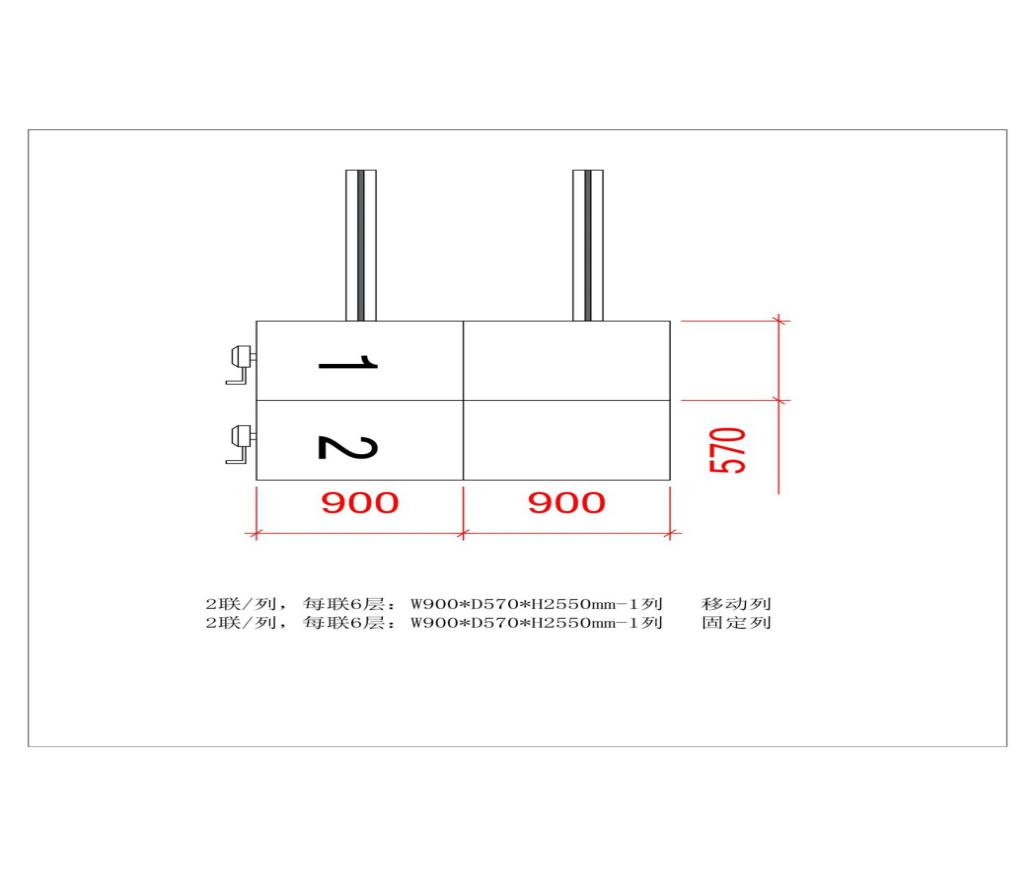 13、投标人对智慧化综合管理平台及相应的系统功能进行现场演示。14、提供投标人有效期内的质量管理体系认证证书、环境管理体系认证证书、职业健康安全管理体系认证证书、信息安全管理体系认证证书、信息技术服务管理体系认证证书。15、提供投标人投标截止时间前三年内（以合同签订时间为准）的同类案例。16、投标人为本项目内智慧化综合管理平台的研发主体，且提供由国家版权局颁发的智慧化综合管理平台或模块系统相关的“计算机软件著作权登记证书”。17、投标人提供具有CMA标志的产品质量监督检验机构出具的智慧库房智慧化综合管理平台软件测试报告。18、提供投标人或者生产厂家投标截止时间前1年内具有CMA标志的产品质量监督检验机构出具的智能密集架合格检测报告（报告内容包括：载重性能、稳定性、结构强度、安全性能、功能要求、表面涂层理化性能）。19、提供投标人或者生产厂家投标截止时间前1年内具有CMA标志的产品质量监督检验机构出具的中心处理器类、区域控制器类、安全报警控制器类、能源数据管理中心类、信号滤波器类的抽样检测报告（报告内容至少包含：射频电磁场辐射抗扰度、浪涌（冲击）抗扰度）。第四部分   评标办法评标办法前附表 *备注：投标人编制投标文件（商务技术文件部分）时，建议按此目录（序号和内容）提供评标标准相应的商务技术资料。 一、评标方法1.本项目采用综合评分法。综合评分法，是指投标文件满足招标文件全部实质性要求，且按照评审因素的量化指标评审得分最高的投标人为中标候选人的评标方法。二、评标标准2. 评标标准：见评标办法前附表。三、评标程序3.1符合性审查。评标委员会应当对符合资格的投标人的投标文件进行符合性审查，以确定其是否满足招标文件的实质性要求。不满足招标文件的实质性要求的，投标无效。3.2 比较与评价。评标委员会应当按照招标文件中规定的评标方法和标准，对符合性审查合格的投标文件进行商务和技术评估，综合比较与评价。3.3汇总商务技术得分。评标委员会各成员应当独立对每个投标人的商务和技术文件进行评价，并汇总商务技术得分情况。3.4报价评审。3.4.1投标文件报价出现前后不一致的，按照下列规定修正：3.4.1.1投标文件中开标一览表(报价表)内容与投标文件中相应内容不一致的，以开标一览表(报价表)为准;3.4.1.2大写金额和小写金额不一致的，以大写金额为准;3.4.1.3单价金额小数点或者百分比有明显错位的，以开标一览表的总价为准，并修改单价;3.4.1.4总价金额与按单价汇总金额不一致的，以单价金额计算结果为准。3.4.1.5同时出现两种以上不一致的，按照3.4.1规定的顺序修正。修正后的报价按照财政部第87号令 《政府采购货物和服务招标投标管理办法》第五十一条第二款的规定经投标人确认后产生约束力。3.4.2投标文件出现不是唯一的、有选择性投标报价的，投标无效。3.4.3投标报价超过招标文件中规定的预算金额或者最高限价的，投标无效。3.4.4评标委员会认为投标人的报价明显低于其他通过符合性审查投标人的报价，有可能影响产品质量或者不能诚信履约的，应当要求其在合理的时间内提供书面说明，必要时提交相关证明材料;投标人不能证明其报价合理性的，评标委员会应当将其作为无效投标处理。3.4.5对于未预留份额专门面向中小企业的政府采购货物或服务项目，以及预留份额政府采购货物或服务项目中的非预留部分标项，对小型和微型企业的投标报价给予10%的扣除，用扣除后的价格参与评审。接受大中型企业与小微企业组成联合体或者允许大中型企业向一家或者多家小微企业分包的政府采购货物或服务项目，对于联合协议或者分包意向协议约定小微企业的合同份额占到合同总金额30%以上的，对联合体或者大中型企业的报价给予3%的扣除，用扣除后的价格参加评审。组成联合体或者接受分包的小微企业与联合体内其他企业、分包企业之间存在直接控股、管理关系的，不享受价格扣除优惠政策。3.5排序与推荐。采用综合评分法的，评标结果按评审后得分由高到低顺序排列。得分相同的，按投标报价由低到高顺序排列。得分且投标报价相同的并列。投标文件满足招标文件全部实质性要求，且按照评审因素的量化指标评审得分最高的投标人为排名第一的中标候选人。多家投标人提供相同品牌产品（单一产品采购项目中的该产品或者非单一产品采购项目的核心产品）且通过资格审查、符合性审查的不同投标人参加同一合同项下投标的，按一家投标人计算，评审后得分最高的同品牌投标人获得中标人推荐资格；评审得分相同的，采取随机抽取方式确定，其他同品牌投标人不作为中标候选人。3.6编写评标报告。评标委员会根据全体评标成员签字的原始评标记录和评标结果编写评标报告。评标委员会成员对需要共同认定的事项存在争议的，应当按照少数服从多数的原则作出结论。持不同意见的评标委员会成员应当在评标报告上签署不同意见及理由，否则视为同意评标报告。四、评标中的其他事项4.1投标人澄清、说明或者补正。对于投标文件中含义不明确、同类问题表述不一致或者有明显文字和计算错误的内容需要投标人作出必要的澄清、说明或者补正的，评标委员会和投标人通过电子交易平台交换数据电文，投标人提交使用电子签名的相关数据电文或通过平台上传加盖公章的扫描件。给予投标人提交澄清、说明或补正的时间不得少于半小时，投标人已经明确表示澄清说明或补正完毕的除外。投标人的澄清、说明或者补正不得超出投标文件的范围或者改变投标文件的实质性内容。4.2投标无效。有下列情况之一的，投标无效：4.2.1投标人不具备招标文件中规定的资格要求的（投标人未提供有效的资格文件的，视为投标人不具备招标文件中规定的资格要求）；4.2.2投标文件未按照招标文件要求签署、盖章的；4.2.3采购人拟采购的产品属于政府强制采购的节能产品品目清单范围的，投标人未按招标文件要求提供国家确定的认证机构出具的、处于有效期之内的节能产品认证证书的；4.2.4投标文件含有采购人不能接受的附加条件的；4.2.5投标文件中承诺的投标有效期少于招标文件中载明的投标有效期的；   4.2.6投标文件出现不是唯一的、有选择性投标报价的;4.2.7投标报价超过招标文件中规定的预算金额或者最高限价的;4.2.8报价明显低于其他通过符合性审查投标人的报价，有可能影响产品质量或者不能诚信履约的，未能按要求提供书面说明或者提交相关证明材料，不能证明其报价合理性的;4.2.9投标人对根据修正原则修正后的报价不确认的；4.2.10投标人提供虚假材料投标的；  4.2.11投标人有恶意串通、妨碍其他投标人的竞争行为、损害采购人或者其他投标人的合法权益情形的；4.2.12投标人仅提交备份投标文件，没有在电子交易平台传输递交投标文件的，投标无效；4.2.13 投标文件不满足招标文件的其它实质性要求的；4.2.14法律、法规、规章（适用本市的）及省级以上规范性文件（适用本市的）规定的其他无效情形。5.废标。根据《中华人民共和国政府采购法》第三十六条之规定，在采购中，出现下列情形之一的，应予废标：5.1符合专业条件的供应商或者对招标文件作实质响应的供应商不足3家的；5.2出现影响采购公正的违法、违规行为的；5.3投标人的报价均超过了采购预算，采购人不能支付的；5.4因重大变故，采购任务取消的。废标后，采购机构应当将废标理由通知所有投标人。6.修改招标文件，重新组织采购活动。评标委员会发现招标文件存在歧义、重大缺陷导致评标工作无法进行，或者招标文件内容违反国家有关强制性规定的，将停止评标工作，并与采购人、采购机构沟通并作书面记录。采购人、采购机构确认后，将修改招标文件，重新组织采购活动。7.重新开展采购。有政府采购法第七十一条、第七十二条规定的违法行为之一，影响或者可能影响中标、成交结果的，依照下列规定处理：7.1未确定中标或者中标人的，终止本次政府采购活动，重新开展政府采购活动。7.2已确定中标或者中标人但尚未签订政府采购合同的，中标或者成交结果无效，从合格的中标或者成交候选人中另行确定中标或者中标人；没有合格的中标或者成交候选人的，重新开展政府采购活动。7.3政府采购合同已签订但尚未履行的，撤销合同，从合格的中标或者成交候选人中另行确定中标或者中标人；没有合格的中标或者成交候选人的，重新开展政府采购活动。7.4政府采购合同已经履行，给采购人、供应商造成损失的，由责任人承担赔偿责任。7.5政府采购当事人有其他违反政府采购法或者政府采购法实施条例等法律法规规定的行为，经改正后仍然影响或者可能影响中标、成交结果或者依法被认定为中标、成交无效的，依照7.1-7.4规定处理。第五部分 拟签订的合同文本合同编号：           政府采购合同参考范本（货物类）第一部分 合同书项目名称：                                   甲方：                                       乙方：                                       签订地：                                     签订日期：               年       月       日        年    月    日，   杭州市档案馆   以   （政府采购方式）  对   （同前页项目名称）   项目进行了采购。经   （相关评定主体名称）   评定，   （中标供应商名称）为该项目中标供应商。现于中标通知书发出之日起三十日内，按照采购文件确定的事项签订本合同。根据《中华人民共和国民法典》、《中华人民共和国政府采购法》等相关法律法规之规定，按照平等、自愿、公平、诚实信用和绿色的原则，经   杭州市档案馆   (以下简称：甲方)和   （中标供应商名称）   (以下简称：乙方)协商一致，约定以下合同条款，以兹共同遵守、全面履行。1.1 合同组成部分下列文件为本合同的组成部分，并构成一个整体，需综合解释、相互补充。如果下列文件内容出现不一致的情形，那么在保证按照采购文件确定的事项的前提下，组成本合同的多个文件的优先适用顺序如下：1.1.1 本合同及其补充合同、变更协议；1.1.2 中标通知书；1.1.3 投标文件（含澄清或者说明文件）；1.1.4 招标文件（含澄清或者修改文件）；1.1.5 其他相关采购文件。1.2 货物1.2.1 货物名称：                                                ；1.2.2 货物数量：                                                ；1.2.3 货物质量：　　　　　　　　　                      　      。1.3 价款本合同总价为：￥           元（大写：                 元人民币）。分项价格：1.4 付款方式、时间和条件1.4.1甲方应严格履行合同，及时组织验收，验收合格后及时将合同款支付完毕。对于满足合同约定支付条件的，甲方自收到发票后5个工作日内将资金支付到合同约定的乙方账户，有条件的甲方可以即时支付。甲方不得以机构变动、人员更替、政策调整、单位放假等为由延迟付款。1.4.2甲方在政府采购合同中约定预付款，预付款比例为合同金额的30％；项目分年安排预算的，每年预付款比例为项目年度计划支付资金额的30％。采购项目实施以人工投入为主的，可适当降低预付款比例，但不低于10%。甲方可以根据项目特点、乙方信用等实际情况提高预付款比例，最高预付比例可以达到50%。1.4.3甲方迟延支付乙方款项的，向乙方支付逾期利息。双方可以在合同专用条款中约定逾期利率，约定利率不得低于合同订立时1年期贷款市场报价利率；未作约定的，按照每日利率万分之五支付逾期利息。1.4.4资金支付的方式、时间和条件详见合同专用条款。1.4.5乙方可以登录：http://czj.hangzhou.gov.cn/zfcg（杭州市政府采购网），在线发起付款申请和提交发票，并可以在线查询支付信息。具体操作指南可以查询该网站文件《杭州市财政局关于进一步加强政府采购信息公开优化营商环境的通知》（杭财采监〔2021〕17号）。1.5 货物交付期限、地点和方式1.5.1 交付期限：详见合同专用条款；1.5.2 交付地点：合同专用条款；1.5.3 交付方式：合同专用条款。1.6 违约责任1.6.1 除不可抗力外，如果乙方没有按照本合同约定的期限、地点和方式交付货物，那么甲方可要求乙方支付违约金，违约金按每迟延交付货物一日的应交付而未交付货物价格的  0.05  %计算，最高限额为本合同总价的 20  %；迟延交付货物的违约金计算数额达到前述最高限额之日起，甲方有权在要求乙方支付违约金的同时，书面通知乙方解除本合同；1.6.2 除不可抗力外，如果甲方没有按照本合同约定的付款方式付款，那么乙方可要求甲方支付违约金，违约金按每迟延付款一日的应付而未付款的  0.05  %计算，最高限额为本合同总价的  20   %；迟延付款的违约金计算数额达到前述最高限额之日起，乙方有权在要求甲方支付违约金的同时，书面通知甲方解除本合同；1.6.3 除不可抗力外，任何一方未能履行本合同约定的其他主要义务，经催告后在合理期限内仍未履行的，或者任何一方有其他违约行为致使不能实现合同目的的，或者任何一方有腐败行为（即：提供或给予或接受或索取任何财物或其他好处或者采取其他不正当手段影响对方当事人在合同签订、履行过程中的行为）或者欺诈行为（即：以谎报事实或者隐瞒真相的方法来影响对方当事人在合同签订、履行过程中的行为）的，对方当事人可以书面通知违约方解除本合同；1.6.4 任何一方按照前述约定要求违约方支付违约金的同时，仍有权要求违约方继续履行合同、采取补救措施，并有权按照己方实际损失情况要求违约方赔偿损失；任何一方按照前述约定要求解除本合同的同时，仍有权要求违约方支付违约金和按照己方实际损失情况要求违约方赔偿损失；且守约方行使的任何权利救济方式均不视为其放弃了其他法定或者约定的权利救济方式；1.6.5 除前述约定外，除不可抗力外，任何一方未能履行本合同约定的义务，对方当事人均有权要求继续履行、采取补救措施或者赔偿损失等，且对方当事人行使的任何权利救济方式均不视为其放弃了其他法定或者约定的权利救济方式；1.6.6 如果出现政府采购监督管理部门在处理投诉事项期间，书面通知甲方暂停采购活动的情形，或者询问或质疑事项可能影响中标结果的，导致甲方中止履行合同的情形，均不视为甲方违约。1.6.7违约责任合同专用条款另有约定的，从其约定。1.7 合同争议的解决  本合同履行过程中发生的任何争议，双方当事人均可通过和解或者调解解决；不愿和解、调解或者和解、调解不成的，可以选择以下第 合同专用条款  条款规定的方式解决：1.7.1 将争议提交合同专用条款仲裁委员会依申请仲裁时其现行有效的仲裁规则裁决；1.7.2 向合同专用条款人民法院起诉。1.8 合同生效本合同自双方当事人盖章或者签字时生效。甲方：                                   乙方：统一社会信用代码：                        统一社会信用代码或身份证号码：住所：                                   住所：法定代表人或                             法定代表人授权代表（签字）：                        或授权代表（签字）: 联系人：                                 联系人：约定送达地址：                           约定送达地址：邮政编码：                               邮政编码：电话:                                    电话: 传真:                                    传真:电子邮箱：                               电子邮箱：开户银行：                               开户银行： 开户名称：                               开户名称： 开户账号：                               开户账号：第二部分 合同一般条款2.1 定义本合同中的下列词语应按以下内容进行解释：2.1.1 “合同”系指采购人和中标供应商签订的载明双方当事人所达成的协议，并包括所有的附件、附录和构成合同的其他文件。2.1.2 “合同价”系指根据合同约定，中标供应商在完全履行合同义务后，采购人应支付给中标供应商的价格。2.1.3 “货物”系指中标供应商根据合同约定应向采购人交付的一切各种形态和种类的物品，包括原材料、燃料、设备、机械、仪表、备件、计算机软件、产品等，并包括工具、手册等其他相关资料。2.1.4 “甲方”系指与中标供应商签署合同的采购人；采购人委托采购代理机构代表其与乙方签订合同的，采购人的授权委托书作为合同附件。2.1.5 “乙方”系指根据合同约定交付货物的中标供应商；两个以上的自然人、法人或者其他组织组成一个联合体，以一个供应商的身份共同参加政府采购的，联合体各方均应为乙方或者与乙方相同地位的合同当事人，并就合同约定的事项对甲方承担连带责任。2.1.6 “现场”系指合同约定货物将要运至或者安装的地点。2.2 技术规范货物所应遵守的技术规范应与采购文件规定的技术规范和技术规范附件(如果有的话)及其技术规范偏差表(如果被甲方接受的话)相一致；如果采购文件中没有技术规范的相应说明，那么应以国家有关部门最新颁布的相应标准和规范为准。2.3 知识产权2.3.1 乙方应保证甲方在使用该货物或其任何一部分时不受任何第三方提出的侵犯其著作权、商标权、专利权等知识产权方面的起诉；如果任何第三方提出侵权指控，那么乙方须与该第三方交涉并承担由此发生的一切责任、费用和赔偿；2.3.2具有知识产权的计算机软件等货物的知识产权归属，详见合同专用条款。2.4 包装和装运2.4.1除合同专用条款另有约定外,乙方交付的全部货物,均应采用本行业通用的方式进行包装，没有通用方式的，应当采取足以保护货物的包装方式，且该包装应符合国家有关包装的法律、法规的规定。如有必要，包装应适用于远距离运输、防潮、防震、防锈和防粗暴装卸，确保货物安全无损地运抵现场。由于包装不善所引起的货物锈蚀、损坏和损失等一切风险均由乙方承担。2.4.2乙方提供产品及相关快递服务的具体包装要求应符合《商品包装政府采购需求标准（试行）》《快递包装政府采购需求标准（试行）》，并作为履约验收的内容，必要时甲方可以要求乙方在履约验收环节出具检测报告。 2.4.2 装运货物的要求和通知，详见合同专用条款。2.5 履约检查和问题反馈2.5.1甲方有权在其认为必要时，对乙方是否能够按照合同约定交付货物进行履约检查，以确保乙方所交付的货物能够依约满足甲方之项目需求，但不得因履约检查妨碍乙方的正常工作，乙方应予积极配合；2.5.2 合同履行期间，甲方有权将履行过程中出现的问题反馈给乙方，双方当事人应以书面形式约定需要完善和改进的内容。2.6 技术资料和保密义务2.6.1 乙方有权依据合同约定和项目需要，向甲方了解有关情况，调阅有关资料等，甲方应予积极配合；2.6.2 乙方有义务妥善保管和保护由甲方提供的前款信息和资料等；2.6.3 除非依照法律规定或者对方当事人的书面同意，任何一方均应保证不向任何第三方提供或披露有关合同的或者履行合同过程中知悉的对方当事人任何未公开的信息和资料，包括但不限于技术情报、技术资料、商业秘密和商业信息等，并采取一切合理和必要措施和方式防止任何第三方接触到对方当事人的上述保密信息和资料。2.7 质量保证2.7.1 乙方应建立和完善履行合同的内部质量保证体系，并提供相关内部规章制度给甲方，以便甲方进行监督检查；2.7.2 乙方应保证履行合同的人员数量和素质、软件和硬件设备的配置、场地、环境和设施等满足全面履行合同的要求，并应接受甲方的监督检查。2.8 货物的风险负担货物或者在途货物或者交付给第一承运人后的货物毁损、灭失的风险负担详见合同专用条款。2.9 延迟交货在合同履行过程中，如果乙方遇到不能按时交付货物的情况，应及时以书面形式将不能按时交付货物的理由、预期延误时间通知甲方；甲方收到乙方通知后，认为其理由正当的，可以书面形式酌情同意乙方可以延长交货的具体时间。2.10 合同变更合同继续履行将损害国家利益和社会公共利益的，双方当事人应当以书面形式变更合同。有过错的一方应当承担赔偿责任，双方当事人都有过错的，各自承担相应的责任。2.11 合同转让和分包2.11.1合同的权利义务依法不得转让，但经甲方同意，乙方可以依法采取分包方式履行合同，即：依法可以将合同项下的部分非主体、非关键性工作分包给他人完成，接受分包的人应当具备相应的资格条件，并不得再次分包，且乙方应就分包项目向甲方负责，并与分包供应商就分包项目向甲方承担连带责任。2.11.2乙方采取分包方式履行合同的，甲方可直接向分包供应商支付款项。2.12 不可抗力2.12.1如果任何一方遭遇法律规定的不可抗力，致使合同履行受阻时，履行合同的期限应予延长，延长的期限应相当于不可抗力所影响的时间；2.12.2 因不可抗力致使不能实现合同目的的，当事人可以解除合同；2.12.3 因不可抗力致使合同有变更必要的，双方当事人应在合同专用条款约定时间内以书面形式变更合同；2.12.4受不可抗力影响的一方在不可抗力发生后，应在合同专用条款约定时间内以书面形式通知对方当事人，并在合同专用条款约定时间内，将有关部门出具的证明文件送达对方当事人。2.13 税费与合同有关的一切税费，均按照中华人民共和国法律的相关规定。2.14乙方破产如果乙方破产导致合同无法履行时，甲方可以书面形式通知乙方终止合同且不给予乙方任何补偿和赔偿，但合同的终止不损害或不影响甲方已经采取或将要采取的任何要求乙方支付违约金、赔偿损失等的行动或补救措施的权利。2.15 合同中止、终止2.15.1 双方当事人不得擅自中止或者终止合同；2.15.2合同继续履行将损害国家利益和社会公共利益的，双方当事人应当中止或者终止合同。有过错的一方应当承担赔偿责任，双方当事人都有过错的，各自承担相应的责任。2.16检验和验收2.16.1货物交付前，乙方应对货物的质量、数量等方面进行详细、全面的检验，并向甲方出具证明货物符合合同约定的文件；货物交付时，乙方在合同专用条款约定时间内组织验收，并可依法邀请相关方参加，验收应出具验收书。2.16.2合同期满或者履行完毕后，甲方有权组织（包括依法邀请国家认可的质量检测机构参加）对乙方履约的验收，即：按照合同约定的技术、服务、安全标准，组织对每一项技术、服务、安全标准的履约情况的验收，并出具验收书。2.16.3 检验和验收标准、程序等具体内容以及前述验收书的效力详见合同专用条款。2.17 通知和送达2.17.1任何一方因履行合同而以合同第一部分尾部所列明的传真或电子邮件        发出的所有通知、文件、材料，均视为已向对方当事人送达；任何一方变更上述送达方式或者地址的，应于3个工作日内书面通知对方当事人，在对方当事人收到有关变更通知之前，变更前的约定送达方式或者地址仍视为有效。2.17.2以当面交付方式送达的，交付之时视为送达；以电子邮件方式送达的，发出电子邮件之时视为送达；以传真方式送达的，发出传真之时视为送达；以邮寄方式送达的，邮件挂号寄出或者交邮之日之次日视为送达。2.18 计量单位除技术规范中另有规定外,合同的计量单位均使用国家法定计量单位。2.19 合同使用的文字和适用的法律2.19.1 合同使用汉语书就、变更和解释；2.19.2 合同适用中华人民共和国法律。2.20 履约保证金2.20.1 采购文件要求乙方提交履约保证金的，乙方应按合同专用条款约定的方式，以支票、汇票、本票或者金融机构、担保机构出具的保函等非现金形式，提交不超过合同金额5%的履约保证金；鼓励和支持乙方以银行、保险公司出具的保函形式提供履约保证。2.20.2  履约保证金在合同专用条款约定期间内不予退还。乙方在前述约定期间届满前能履行完合同约定义务事项的，甲方在前述约定期间届满之日起 5 个工作日内，按合同专用条款约定的方式将履约保证金退还乙方，逾期退还的，乙方可要求甲方支付违约金，违约金按每迟延退还一日的应退还而未退还金额的  0.05  %计算，最高限额为本合同履约保证金的  20   %； 2.20.3 如果乙方不履行合同，履约保证金不予退还；如果乙方未能按合同约定全面履行义务，那么甲方有权从履约保证金中取得补偿或赔偿，同时不影响甲方要求乙方承担合同约定的超过履约保证金的违约责任的权利。2.20.4 甲方根据杭州市政府采购网公布的供应商履约评价情况减免履约保证金。乙方履约验收评价总分为100分的，甲方免收履约保证金；评价总分在90分以上的，收取履约保证金为合同金额2%；评价总分在不满90分或者暂无评分的，收取履约保证金为合同金额5%。2.21 合同份数合同份数按合同专用条款规定，每份均具有同等法律效力。 第三部分  合同专用条款本部分是对前两部分的补充和修改，如果前两部分和本部分的约定不一致，应以本部分的约定为准。本部分的条款号应与前两部分的条款号保持对应；与前两部分无对应关系的内容可另行编制条款号。第六部分 应提交的有关格式范例资格文件部分目录（1）符合参加政府采购活动应当具备的一般条件的承诺函……………（页码）（2）落实政府采购政策需满足的资格要求………………………………（页码）（3）本项目的特定资格要求………………………………………………（页码）  一、 符合参加政府采购活动应当具备的一般条件的承诺函杭州市档案馆、杭州市公共资源交易中心：我方参与杭州市城市档案中心智慧库房智慧化综合管理平台及配套设施、智能密集架、防磁库采购项目【招标编号：HZZFCG-2021-187】政府采购活动，郑重承诺：（一）具备《中华人民共和国政府采购法》第二十二条第一款规定的条件：1、具有独立承担民事责任的能力；2、具有良好的商业信誉和健全的财务会计制度； 3、具有履行合同所必需的设备和专业技术能力；4、有依法缴纳税收和社会保障资金的良好记录；5、参加政府采购活动前三年内，在经营活动中没有重大违法记录；6、具有法律、行政法规规定的其他条件。（二）未被信用中国（www.creditchina.gov.cn)、中国政府采购网（www.ccgp.gov.cn）列入失信被执行人、重大税收违法案件当事人名单、政府采购严重违法失信行为记录名单。（三）不存在以下情况：1、单位负责人为同一人或者存在直接控股、管理关系的不同供应商参加同一合同项下的政府采购活动的；2、为采购项目提供整体设计、规范编制或者项目管理、监理、检测等服务后再参加该采购项目的其他采购活动的。投标人名称(电子签名)：                                              日期：  年  月   日二、落实政府采购政策需满足的资格要求（根据招标公告落实政府采购政策需满足的资格要求选择提供相应的材料；未要求的，无需提供）A.专门面向中小企业，货物全部由符合政策要求的中小企业（或小微企业）制造或者服务全部由符合政策要求的中小企业（或小微企业）承接的，提供相应的中小企业声明函（附件5）。 B.要求以联合体形式参加的，提供联合协议和中小企业声明函（附件5），联合协议中中小企业合同金额应当达到招标公告载明的比例；如果供应商本身提供所有标的均由中小企业制造或承接的，视同符合了资格条件，无需再与其他中小企业组成联合体参加政府采购活动，无需提供联合协议。    联合协议（联合体所有成员名称）自愿组成一个联合体，以一个投标人的身份参加杭州市城市档案中心智慧库房智慧化综合管理平台及配套设施、智能密集架、防磁库采购项目【招标编号：HZZFCG-2021-187】投标。 一、各方一致决定，（某联合体成员名称）为联合体牵头人，代表所有联合体成员负责投标和合同实施阶段的主办、协调工作。二、所有联合体成员各方签署授权书，授权书载明的授权代表根据招标文件规定及投标内容而对采购人、采购机构所作的任何合法承诺，包括书面澄清及相应等均对联合投标各方产生约束力。三、本次联合投标中，分工如下：（联合体其中一方成员名称）承担的工作和义务为：             ；（联合体其中一方成员名称）承担的工作和义务为：             ；……。四、中小企业合同金额达到  %，小微企业合同金额达到 %。五、如果中标，联合体各成员方共同与采购人签订合同，并就采购合同约定的事项对采购人承担连带责任。六、有关本次联合投标的其他事宜：1、联合体各方不再单独参加或者与其他供应商另外组成联合体参加同一合同项下的政府采购活动。2、联合体中有同类资质的各方按照联合体分工承担相同工作的，按照资质等级较低的供应商确定资质等级。3、本协议提交采购人、采购机构后，联合体各方不得以任何形式对上述内容进行修改或撤销。联合体成员名称(电子签名/公章)：联合体成员名称(电子签名/公章)：……                                               日期：  年  月   日C、要求合同分包的，提供分包意向协议和中小企业声明函（附件5），分包意向协议中中小企业合同金额应当达到招标公告载明的比例；如果供应商本身提供所有标的均由中小企业制造或承接，视同符合了资格条件，无需再向中小企业分包，无需提供分包意向协议。分包意向协议（中标后以分包方式履行合同的，提供分包意向协议；采购人不同意分包或者投标人中标后不以分包方式履行合同的，则不需要提供。）（投标人名称）若成为杭州市城市档案中心智慧库房智慧化综合管理平台及配套设施、智能密集架、防磁库采购项目【招标编号：HZZFCG-2021-187】的中标供应商，将依法采取分包方式履行合同。（投标人名称）与（所有分包供应商名称）达成分包意向协议。 一、分包标的及数量（投标人名称）将   XX工作内容   分包给（某分包供应商名称），（某分包供应商名称），具备承担XX工作内容相应资质条件且不得再次分包；……二、分包工作履行期限、地点、方式三、质量四、价款或者报酬五、违约责任六、争议解决的办法七、其他中小企业合同金额达到  %，小微企业合同金额达到 %  。                                           投标人名称(电子签名)：分包供应商名称：……                                        日期：  年  月   日三、本项目的特定资格要求（根据招标公告本项目的特定资格要求提供相应的材料；未要求的，无需提供）商务技术文件部分目录（1）投标函…………………………………………………………………………………（页码）（2）授权委托书或法定代表人（单位负责人、自然人本人）身份证明………（页码）（3）联合协议………………………………………………………………………………（页码）（4）分包意向协议…………………………………………………………………………（页码）（5）符合性审查资料………………………………………………………………………（页码）（6）评标标准相应的商务技术资料……………………………………………………（页码）（7）商务技术偏离表………………………………………………………………………（页码）（8）政府采购供应商廉洁自律承诺书…………………………………………………（页码）一、投标函杭州市档案馆、杭州市公共资源交易中心：我方参加你方组织的杭州市城市档案中心智慧库房智慧化综合管理平台及配套设施、智能密集架、防磁库采购项目【招标编号：HZZFCG-2021-187】招标的有关活动，并对此项目进行投标。为此：1、我方承诺投标有效期从提交投标文件的截止之日起     天（不少于90天），本投标文件在投标有效期满之前均具有约束力。2、我方的投标文件包括以下内容：2.1资格文件：2.1.1承诺函；2.1.2落实政府采购政策需满足的资格要求（如果有）；2.1.3本项目的特定资格要求（如果有）。2.2 商务技术文件：2.2.1投标函； 2.2.2授权委托书或法定代表人（单位负责人）身份证明；2.2.3联合协议（如果有）；2.2.4分包意向协议（如果有）；2.2.5符合性审查资料；2.2.6评标标准相应的商务技术资料；2.2.7商务技术偏离表；2.2.8政府采购供应商廉洁自律承诺书；2.3报价文件2.3.1开标一览表（报价表）；2.3.2中小企业声明函（如果有）。3、我方承诺除商务技术偏离表列出的偏离外，我方响应招标文件的全部要求。4、如我方中标，我方承诺：4.1在收到中标通知书后，在中标通知书规定的期限内与你方签订合同； 4.2在签订合同时不向你方提出附加条件； 4.3按照招标文件要求提交履约保证金； 4.4在合同约定的期限内完成合同规定的全部义务。 5、其他补充说明:                                        。投标人名称（电子签名）：                               日期：  年   月   日二、授权委托书或法定代表人（单位负责人、自然人本人）身份证明授权委托书（适用于非联合体投标）                               杭州市档案馆、杭州市公共资源交易中心：现委托          （姓名）为我方代理人（身份证号码：          ，手机：          ），以我方名义处理杭州市城市档案中心智慧库房智慧化综合管理平台及配套设施、智能密集架、防磁库采购项目【招标编号：HZZFCG-2021-187】政府采购投标的一切事项，其法律后果由我方承担。    委托期限：自   年 月  日起至  年  月  日止。    特此告知。                                                 投标人名称(电子签名)：                                                 签发日期：  年  月   日       授权委托书（适用于联合体投标）杭州市档案馆、杭州市公共资源交易中心：现委托          （姓名）为我方代理人（身份证号码：          ，手机：          ），以我方名义处理杭州市城市档案中心智慧库房智慧化综合管理平台及配套设施、智能密集架、防磁库采购项目【招标编号：HZZFCG-2021-187】政府采购投标的一切事项，其法律后果由我方承担。    委托期限：自   年 月  日起至  年  月  日止。    特此告知。联合体成员名称(电子签名/公章)：联合体成员名称(电子签名/公章)：……                                               日期：  年  月   日法定代表人、单位负责人或自然人本人的身份证明（适用于法定代表人、单位负责人或者自然人本人代表投标人参加投标）身份证件扫描件：                  投标人名称(电子签名)：                                                 日期：  年  月  日三、联合协议（以联合体形式投标的，提供联合协议；本项目不接受联合体投标或者投标人不以联合体形式投标的，则不需要提供）（联合体所有成员名称）自愿组成一个联合体，以一个投标人的身份参加杭州市城市档案中心智慧库房智慧化综合管理平台及配套设施、智能密集架、防磁库采购项目【招标编号：HZZFCG-2021-187】投标。 一、各方一致决定，（某联合体成员名称）为联合体牵头人，代表所有联合体成员负责投标和合同实施阶段的主办、协调工作。二、所有联合体成员各方签署授权书，授权书载明的授权代表根据招标文件规定及投标内容而对采购人、采购机构所作的任何合法承诺，包括书面澄清及相应等均对联合投标各方产生约束力。三、本次联合投标中，分工如下：（联合体其中一方成员名称）承担的工作和义务为：             ；……。四、（联合体其中一方成员名称）提供的全部货物由小微企业制造，其合同份额占到合同总金额     %以上；……。（未预留份额专门面向中小企业采购的的采购项目，以及预留份额中的非预留部分采购包，接受联合体投标的，联合体其中一方提供的货物全部由小微企业制造，且其合同份额占到合同总金额 30%以上，对联合体报价给予3%的扣除）五、如果中标，联合体各成员方共同与采购人签订合同，并就采购合同约定的事项对采购人承担连带责任。六、有关本次联合投标的其他事宜：1、联合体各方不再单独参加或者与其他供应商另外组成联合体参加同一合同项下的政府采购活动。2、联合体中有同类资质的各方按照联合体分工承担相同工作的，按照资质等级较低的供应商确定资质等级。3、本协议提交采购人、采购机构后，联合体各方不得以任何形式对上述内容进行修改或撤销。联合体成员名称(电子签名/公章)：                                               日期：  年  月   日四、分包意向协议（中标后以分包方式履行合同的，提供分包意向协议；采购人不同意分包或者投标人中标后不以分包方式履行合同的，则不需要提供。）（投标人名称）若成为杭州市城市档案中心智慧库房智慧化综合管理平台及配套设施、智能密集架、防磁库采购项目【招标编号：HZZFCG-2021-187】的中标供应商，将依法采取分包方式履行合同。（投标人名称）与（所有分包供应商名称）达成分包意向协议。 一、分包标的及数量（投标人名称）将   XX工作内容   分包给（某分包供应商名称），（某分包供应商名称），具备承担XX工作内容相应资质条件且不得再次分包；……二、分包工作履行期限、地点、方式三、质量四、价款或者报酬五、违约责任六、争议解决的办法七、其他（分包供应商名称）提供的货物全部由小微企业制造，其合同份额占到合同总金额     %以上。（未预留份额专门面向中小企业采购的的采购项目，以及预留份额中的非预留部分采购包，允许分包的，分包供应商提供的货物全部由小微企业制造，且其合同份额占到合同总金额 30%以上的，对大中型企业的报价给予3%的扣除）                                               投标人名称(电子签名)：分包供应商名称：……                                               日期：  年  月   日五、符合性审查资料六、评标标准相应的商务技术资料（按招标文件第四部分评标办法前附表中“投标文件中评标标准相应的商务技术资料目录”提供资料）七、商务技术偏离表投标人保证：除商务技术偏离表列出的偏离外，投标人响应招标文件的全部要求八、政府采购供应商廉洁自律承诺书杭州市档案馆、杭州市公共资源交易中心：我单位响应你单位项目招标要求参加投标。在这次投标过程中和中标后，我们将严格遵守国家法律法规要求，并郑重承诺：一、不向项目有关人员及部门赠送礼金礼物、有价证券、回扣以及中介费、介绍费、咨询费等好处费； 二、不为项目有关人员及部门报销应由你方单位或个人支付的费用； 三、不向项目有关人员及部门提供有可能影响公正的宴请和健身娱乐等活动； 四、不为项目有关人员及部门出国（境）、旅游等提供方便；五、不为项目有关人员个人装修住房、婚丧嫁娶、配偶子女工作安排等提供好处；六、严格遵守《中华人民共和国政府采购法》《中华人民共和国招标投标法》《中华人民共和国民法典》等法律法规，诚实守信，合法经营，坚决抵制各种违法违纪行为。 如违反上述承诺，你单位有权立即取消我单位投标、中标或在建项目的建设资格，有权拒绝我单位在一定时期内进入你单位进行项目建设或其他经营活动，并通报市财政局。由此引起的相应损失均由我单位承担。投标人名称（电子签名）：                                                                                                                                                                                                               日期：   年   月   日报价文件部分目录（1）开标一览表（报价表）………………………………………………………（页码）（2）中小企业声明函………………………………………………………………（页码）一、开标一览表（报价表）杭州市档案馆、杭州市公共资源交易中心：按你方招标文件要求，我们，本投标文件签字方，谨此向你方发出要约如下：如你方接受本投标，我方承诺按照如下开标一览表（报价表）的价格完成杭州市城市档案中心智慧库房智慧化综合管理平台及配套设施、智能密集架、防磁库采购项目【招标编号：HZZFCG-2021-187】的实施。开标一览表（报价表）(单位均为人民币元)注：1、投标人需按本表格式填写，不得自行更改。2、有关本项目实施所涉及的一切费用均计入报价。采购人将以合同形式有偿取得货物或服务，不接受投标人给予的赠品、回扣或者与采购无关的其他商品、服务，各项明细费用请按实填写（不得出现“0元”“免费赠送”等形式的无偿报价）；采购内容未包含在《投标（开标）一览表》报价内容（报价名称）中，投标人不能作出合理解释的，采购人将不接受该报价。3、以上表格要求细分项目及报价，在“规格型号（或具体服务）”一栏中，货物类项目填写规格型号，服务类项目填写具体服务。4、特别提示：采购机构将对项目名称和项目编号，中标供应商名称、地址和中标金额，主要中标标的的名称、规格型号、数量、单价、服务要求等予以公示。5、符合招标文件中列明的可享受中小企业扶持政策的投标人，请填写中小企业声明函。注：投标人提供的中小企业声明函内容不实的，属于提供虚假材料谋取中标、成交，依照《中华人民共和国政府采购法》等国家有关规定追究相应责任。附：部分设备单价表。请注明以下设备单价，否则，视为投标文件含有采购人不能接受的附加条件，投标无效。二、中小企业声明函[招标公告落实政府采购政策需满足的资格要求为“无”即本项目或标项未预留份额专门面向中小企业时，符合《政府采购促进中小企业发展管理办法》规定的小微企业拟享受价格扣除政策的，需提供中小企业声明函（附件5）。]政府采购支持中小企业信用融资相关事项通知为贯彻落实中央、省、市关于支持民营经济健康发展有关精神，发挥政府采购在促进中小企业发展中的政策引导作用，缓解中小企业融资难、融资贵问题，杭州市财政局、中国银保监会浙江监管局、杭州市人民政府金融工作办公室、杭州市经济和信息化局制定《杭州市政府采购支持中小企业信用融资管理办法。相关事项通知如下：一、适用对象凡已在浙江政府采购网上注册入库，并取得杭州市政府采购合同的中小企业供应商（以下简称“供应商”），均可申请政府采购信用融资。二、相关信息获取方式市财政局在杭州市政府采购网上建设信用融资模块，并与“浙里办”浙江政务服务平台对接，推进政府采购中标成交信息、合同信息等信息资源共享，鼓励各银行采用线上融资模式，将银行业务系统与信用融资模块对接，实现供应商“一次也不跑”，同时提供相关的服务支持，做好协调工作。三、　政府采购信用融资操作流程：（一）线上融资模式：　　1.供应商根据合作银行提供的方案，自行选择金融产品，并办理开户等手续；　　2.供应商中标后，可通过杭州市政府采购网或“浙里办”测算授信额度；　　3.采购合同签订后，供应商在杭州市政府采购网或“浙里办”向合作银行发出融资申请；　　4.审批通过后，在线办理放贷手续。　　（二）线下融资模式：　　1.供应商根据合作银行提供的方案，自行选择金融产品，向合作银行提出信用资格预审，并办理开户等手续；　　2.采购合同签订后，供应商在杭州市政府采购网或“浙里办”向合作银行发出融资申请；　　3.合作银行在信用融资模块受理申请后，供应商提供审批材料。合作银行应对申请信用融资的供应商及备案的政府采购合同信息进行核对和审查；　　4.审批通过后，合作银行应按照合作备忘录中约定的审批放款期限和优惠利率及时予以放款。四、注意事项1、对拟用于信用融资的政府采购合同，供应商在签订合同时应当在合同中注明融资银行名称及账号，作为在该银行的唯一收款账号。2、供应商弄虚作假或以伪造政府采购合同等方式违规获取政府采购信用融资，或不及时还款，或出现其他违反本办法规定情形的，按融资合同约定承担违约责任；涉嫌犯罪的，移送司法机关处理。附件附件1：残疾人福利性单位声明函本单位郑重声明，根据《财政部 民政部 中国残疾人联合会关于促进残疾人就业政府采购政策的通知》（财库〔2017〕 141号）的规定，本单位为符合条件的残疾人福利性单位，且本单位参加______单位的______项目采购活动提供本单位制造的货物（由本单位承担工程/提供服务），或者提供其他残疾人福利性单位制造的货物（不包括使用非残疾人福利性单位注册商标的货物）。本单位对上述声明的真实性负责。如有虚假，将依法承担相应责任。               投标人名称（电子签名）：       日  期：附件2：质疑函范本及制作说明质疑函范本一、质疑供应商基本信息质疑供应商：                                        地址：                          邮编：                                                   联系人：                      联系电话：                              授权代表：                                          联系电话：                                            地址：                         邮编：                                                二、质疑项目基本情况质疑项目的名称：                                      质疑项目的编号：               包号：                 采购人名称：                                         采购文件获取日期：                                           三、质疑事项具体内容质疑事项1：                                         事实依据：                                          法律依据：                                          质疑事项2……四、与质疑事项相关的质疑请求请求：                                               签字(签章)：                   公章：                      日期：    质疑函制作说明：1.供应商提出质疑时，应提交质疑函和必要的证明材料。2.质疑供应商若委托代理人进行质疑的，质疑函应按要求列明“授权代表”的有关内容，并在附件中提交由质疑供应商签署的授权委托书。授权委托书应载明代理人的姓名或者名称、代理事项、具体权限、期限和相关事项。3.质疑供应商若对项目的某一分包进行质疑，质疑函中应列明具体分包号。4.质疑函的质疑事项应具体、明确，并有必要的事实依据和法律依据。5.质疑函的质疑请求应与质疑事项相关。6.质疑供应商为自然人的，质疑函应由本人签字；质疑供应商为法人或者其他组织的，质疑函应由法定代表人、主要负责人，或者其授权代表签字或者盖章，并加盖公章。附件3：投诉书范本及制作说明投诉书范本一、投诉相关主体基本情况投诉人：                                               地     址：                             邮编：            法定代表人/主要负责人：                                     联系电话：                                             授权代表：             联系电话：                  地     址：                             邮编：                             被投诉人1：                                             地     址：                             邮编：           联系人：               联系电话：                       被投诉人2……相关供应商：                                               地     址：                             邮编：           联系人：               联系电话：                            二、投诉项目基本情况采购项目名称：                                        采购项目编号：                 包号：              采购人名称：                                             代理机构名称：                                         采购文件公告:是/否 公告期限：                                 采购结果公告:是/否 公告期限：                        三、质疑基本情况投诉人于   年   月  日,向                   提出质疑，质疑事项为：                                采购人/代理机构于   年   月   日,就质疑事项作出了答复/没有在法定期限内作出答复。四、投诉事项具体内容投诉事项 1：                                       事实依据：                                         法律依据：                                          投诉事项2……五、与投诉事项相关的投诉请求请求：                                               签字(签章)：                   公章：                      日期：    投诉书制作说明：1.投诉人提起投诉时，应当提交投诉书和必要的证明材料，并按照被投诉人和与投诉事项有关的供应商数量提供投诉书副本。2.投诉人若委托代理人进行投诉的，投诉书应按照要求列明“授权代表”的有关内容，并在附件中提交由投诉人签署的授权委托书。授权委托书应当载明代理人的姓名或者名称、代理事项、具体权限、期限和相关事项。3.投诉人若对项目的某一分包进行投诉，投诉书应列明具体分包号。4.投诉书应简要列明质疑事项，质疑函、质疑答复等作为附件材料提供。5.投诉书的投诉事项应具体、明确，并有必要的事实依据和法律依据。6.投诉书的投诉请求应与投诉事项相关。7.投诉人为自然人的，投诉书应当由本人签字；投诉人为法人或者其他组织的，投诉书应当由法定代表人、主要负责人，或者其授权代表签字或者盖章，并加盖公章。附件4：业务专用章使用说明函杭州市档案馆、杭州市公共资源交易中心我方                         (投标人全称)是中华人民共和国依法登记注册的合法企业，在参加你方组织的杭州市城市档案中心智慧库房智慧化综合管理平台及配套设施、智能密集架、防磁库采购项目项目【招标编号：HZZFCG-2021-187】投标活动中作如下说明：我方所使用的“XX专用章”与法定名称章具有同等的法律效力，对使用“XX专用章”的行为予以完全承认，并愿意承担相应责任。   特此说明。投标单位（法定名称章）：                              日期：       年     月     日附：投标单位法定名称章（印模）                投标单位“XX专用章”（印模）附件5：中小企业声明函中小企业声明函（货物）本公司（联合体）郑重声明，根据《政府采购促进中小企业发展管理办法》（财库﹝2020﹞46 号）的规定，本公司（联合体）参加 （单位名称） 的 （项目名称） 采购活动，提供的货物全部由符合政策要求的中小企业制造。相关企业（含联合体中的中小企业、签订分包意向协议的中小企业）的具体情况如下：平台数据存储设备（国产化） ，属于 工业 行业 ；制造商为 （企业名称） ，从业人员  人，营业收入为  万元，资产总额为   万元，属于 （中型企业、小型企业、微型企业） ；2. 超窄边拼接屏 ，属于 工业 行业 ；制造商为 （企业名称） ，从业人员  人，营业收入为  万元，资产总额为   万元，属于 （中型企业、小型企业、微型企业） ；3.  LCD屏框架 ，属于 工业 行业 ；制造商为 （企业名称） ，从业人员  人，营业收入为  万元，资产总额为   万元，属于 （中型企业、小型企业、微型企业） ；      4.操作台 ，属于 工业 行业 ；制造商为 （企业名称） ，从业人员  人，营业收入为  万元，资产总额为   万元，属于 （中型企业、小型企业、微型企业） ；5.矩阵 ，属于 工业 行业 ；制造商为 （企业名称） ，从业人员  人，营业收入为  万元，资产总额为   万元，属于 （中型企业、小型企业、微型企业） ；6.工控机 ，属于 工业 行业 ；制造商为 （企业名称） ，从业人员  人，营业收入为  万元，资产总额为   万元，属于 （中型企业、小型企业、微型企业） ；7. 工业级电源 ，属于 工业 行业 ；制造商为 （企业名称） ，从业人员  人，营业收入为  万元，资产总额为   万元，属于 （中型企业、小型企业、微型企业） ；    8.光纤收发器单模 ，属于 工业 行业 ；制造商为 （企业名称） ，从业人员  人，营业收入为  万元，资产总额为   万元，属于 （中型企业、小型企业、微型企业） ；    9. 综合控制柜 ，属于 工业 行业 ；制造商为 （企业名称） ，从业人员  人，营业收入为  万元，资产总额为   万元，属于 （中型企业、小型企业、微型企业） ；10. 触摸显示屏 ，属于 工业 行业 ；制造商为 （企业名称） ，从业人员  人，营业收入为  万元，资产总额为   万元，属于 （中型企业、小型企业、微型企业） ；    11.发送盒 ，属于 工业 行业 ；制造商为 （企业名称） ，从业人员  人，营业收入为  万元，资产总额为   万元，属于 （中型企业、小型企业、微型企业） ；12. 中心处理器 ，属于 工业 行业 ；制造商为 （企业名称） ，从业人员  人，营业收入为  万元，资产总额为   万元，属于 （中型企业、小型企业、微型企业） ；13. 区域控制器 ，属于 工业 行业 ；制造商为 （企业名称） ，从业人员  人，营业收入为  万元，资产总额为   万元，属于 （中型企业、小型企业、微型企业） ；14. 数据通讯控制器 ，属于 工业 行业 ；制造商为 （企业名称） ，从业人员  人，营业收入为  万元，资产总额为   万元，属于 （中型企业、小型企业、微型企业） ；    15.工业级恒湿一体机，属于 工业 行业 ；制造商为 （企业名称） ，从业人员  人，营业收入为  万元，资产总额为   万元，属于 （中型企业、小型企业、微型企业） ；16..恒湿一体机控制器，属于 工业 行业 ；制造商为 （企业名称） ，从业人员  人，营业收入为  万元，资产总额为   万元，属于 （中型企业、小型企业、微型企业） ；17. 空调控制器，属于 工业 行业 ；制造商为 （企业名称） ，从业人员  人，营业收入为  万元，资产总额为   万元，属于 （中型企业、小型企业、微型企业） ；18.温湿度探测器，属于 工业 行业 ；制造商为 （企业名称） ，从业人员  人，营业收入为  万元，资产总额为   万元，属于 （中型企业、小型企业、微型企业） ；19.粉尘探测控制器，属于 工业 行业 ；制造商为 （企业名称） ，从业人员  人，营业收入为  万元，资产总额为   万元，属于 （中型企业、小型企业、微型企业） ；20. 二氧化碳控制器，属于 工业 行业 ；制造商为 （企业名称） ，从业人员  人，营业收入为  万元，资产总额为   万元，属于 （中型企业、小型企业、微型企业） ；21. 消毒净化一体机 ，属于 工业 行业 ；制造商为 （企业名称） ，从业人员  人，营业收入为  万元，资产总额为   万元，属于 （中型企业、小型企业、微型企业） ；    22. 消毒净化控制器，属于 工业 行业 ；制造商为 （企业名称） ，从业人员  人，营业收入为  万元，资产总额为   万元，属于 （中型企业、小型企业、微型企业） ；23.安全报警控制器，属于 工业 行业 ；制造商为 （企业名称） ，从业人员  人，营业收入为  万元，资产总额为   万元，属于 （中型企业、小型企业、微型企业） ；24. 三鉴入侵探测控制器，属于 工业 行业 ；制造商为 （企业名称） ，从业人员  人，营业收入为  万元，资产总额为   万元，属于 （中型企业、小型企业、微型企业） ；25.漏水感应器，属于 工业 行业 ；制造商为 （企业名称） ，从业人员  人，营业收入为  万元，资产总额为   万元，属于 （中型企业、小型企业、微型企业） ；26.防水接线盒，属于 工业 行业 ；制造商为 （企业名称） ，从业人员  人，营业收入为  万元，资产总额为   万元，属于 （中型企业、小型企业、微型企业） ；27. 离子感烟控制器，属于 工业 行业 ；制造商为 （企业名称） ，从业人员  人，营业收入为  万元，资产总额为   万元，属于 （中型企业、小型企业、微型企业） ；28.  标签转换仪 ，属于 工业 行业 ；制造商为 （企业名称） ，从业人员  人，营业收入为  万元，资产总额为   万元，属于 （中型企业、小型企业、微型企业） ；    29.安全通道设备，属于 工业 行业 ；制造商为 （企业名称） ，从业人员  人，营业收入为  万元，资产总额为   万元，属于 （中型企业、小型企业、微型企业） ；30.智能盘点车，属于 工业 行业 ；制造商为 （企业名称） ，从业人员  人，营业收入为  万元，资产总额为   万元，属于 （中型企业、小型企业、微型企业） ；31. 馆员工作站，属于 工业 行业 ；制造商为 （企业名称） ，从业人员  人，营业收入为  万元，资产总额为   万元，属于 （中型企业、小型企业、微型企业） ；32.档案盘点仪，属于 工业 行业 ；制造商为 （企业名称） ，从业人员  人，营业收入为  万元，资产总额为   万元，属于 （中型企业、小型企业、微型企业） ；33.无线 AC，属于 工业 行业 ；制造商为 （企业名称） ，从业人员  人，营业收入为  万元，资产总额为   万元，属于 （中型企业、小型企业、微型企业） ；34. POE 接入交换机 24端口，属于 工业 行业 ；制造商为 （企业名称） ，从业人员  人，营业收入为  万元，资产总额为   万元，属于 （中型企业、小型企业、微型企业） ；35.无线 AP，属于 工业 行业 ；制造商为 （企业名称） ，从业人员  人，营业收入为  万元，资产总额为   万元，属于 （中型企业、小型企业、微型企业） ；36.  能源数据管理中心 ，属于 工业 行业 ；制造商为 （企业名称） ，从业人员  人，营业收入为  万元，资产总额为   万元，属于 （中型企业、小型企业、微型企业） ；    37.能源区域管理器，属于 工业 行业 ；制造商为 （企业名称） ，从业人员  人，营业收入为  万元，资产总额为   万元，属于 （中型企业、小型企业、微型企业） ；38.能源数据采集器，属于 工业 行业 ；制造商为 （企业名称） ，从业人员  人，营业收入为  万元，资产总额为   万元，属于 （中型企业、小型企业、微型企业） ；39. 智能灯光管理中心，属于 工业 行业 ；制造商为 （企业名称） ，从业人员  人，营业收入为  万元，资产总额为   万元，属于 （中型企业、小型企业、微型企业） ；40.灯光区域指引管理器，属于 工业 行业 ；制造商为 （企业名称） ，从业人员  人，营业收入为  万元，资产总额为   万元，属于 （中型企业、小型企业、微型企业） ；41.被动红外控制器，属于 工业 行业 ；制造商为 （企业名称） ，从业人员  人，营业收入为  万元，资产总额为   万元，属于 （中型企业、小型企业、微型企业） ；42. 指引采集终端，属于 工业 行业 ；制造商为 （企业名称） ，从业人员  人，营业收入为  万元，资产总额为   万元，属于 （中型企业、小型企业、微型企业） ；43.智能密集架系统，属于 工业 行业 ；制造商为 （企业名称） ，从业人员  人，营业收入为  万元，资产总额为   万元，属于 （中型企业、小型企业、微型企业） ；44.出风波导窗，属于 工业 行业 ；制造商为 （企业名称） ，从业人员  人，营业收入为  万元，资产总额为   万元，属于 （中型企业、小型企业、微型企业） ；45. 回风波导窗，属于 工业 行业 ；制造商为 （企业名称） ，从业人员  人，营业收入为  万元，资产总额为   万元，属于 （中型企业、小型企业、微型企业） ；46.消防排烟波导，属于 工业 行业 ；制造商为 （企业名称） ，从业人员  人，营业收入为  万元，资产总额为   万元，属于 （中型企业、小型企业、微型企业） ；47.  信号屏蔽专用滤波器，属于 工业 行业 ；制造商为 （企业名称） ，从业人员  人，营业收入为  万元，资产总额为   万元，属于 （中型企业、小型企业、微型企业） ；    48.消防信号滤波器，属于 工业 行业 ；制造商为 （企业名称） ，从业人员  人，营业收入为  万元，资产总额为   万元，属于 （中型企业、小型企业、微型企业） ；49.视频信号器滤波器，属于 工业 行业 ；制造商为 （企业名称） ，从业人员  人，营业收入为  万元，资产总额为   万元，属于 （中型企业、小型企业、微型企业） ；50. 视频电源滤波器，属于 工业 行业 ；制造商为 （企业名称） ，从业人员  人，营业收入为  万元，资产总额为   万元，属于 （中型企业、小型企业、微型企业） ；51.环境信号滤波器，属于 工业 行业 ；制造商为 （企业名称） ，从业人员  人，营业收入为  万元，资产总额为   万元，属于 （中型企业、小型企业、微型企业） ；52.温湿度电源滤波器，属于 工业 行业 ；制造商为 （企业名称） ，从业人员  人，营业收入为  万元，资产总额为   万元，属于 （中型企业、小型企业、微型企业） ；53. 设备电源滤波器，属于 工业 行业 ；制造商为 （企业名称） ，从业人员  人，营业收入为  万元，资产总额为   万元，属于 （中型企业、小型企业、微型企业） ；54.电子档案存储设备，属于 工业 行业 ；制造商为 （企业名称） ，从业人员  人，营业收入为  万元，资产总额为   万元，属于 （中型企业、小型企业、微型企业） ；55.风淋系统，属于 工业 行业 ；制造商为 （企业名称） ，从业人员  人，营业收入为  万元，资产总额为   万元，属于 （中型企业、小型企业、微型企业） ；以上企业，不属于大企业的分支机构，不存在控股股东为大企业的情形，也不存在与大企业的负责人为同一人的情形。本企业对上述声明内容的真实性负责。如有虚假，将依法承担相应责任。投标人名称(电子签名)：                                           日期：  年  月   日从业人员、营业收入、资产总额填报上一年度数据，无上一年度数据的新成立企业可不填报。注：符合《关于促进残疾人就业政府采购政策的通知》（财库〔2017〕141号）规定的条件并提供《残疾人福利性单位声明函》（附件1）的残疾人福利性单位视同小型、微型企业；根据《关于政府采购支持监狱企业发展有关问题的通知》（财库[2014]68号）的规定，投标人提供由省级以上监狱管理局、戒毒管理局（含新疆生产建设兵团）出具的属于监狱企业证明文件的，视同为小型和微型企业。中小企业声明函（工程、服务）本公司（联合体）郑重声明，根据《政府采购促进中小企业发展管理办法》（财库﹝2020﹞46 号）的规定，本公司（联合体）参加 （单位名称） 的 （项目名称） 采购活动，工程的施工单位全部为符合政策要求的中小企业（或者：服务全部由符合政策要求的中小企业承接）。相关企业（含联合体中的中小企业、签订分包意向协议的中小企业）的具体情况如下：1. （标的名称），属于 （采购文件中明确的所属行业） ；承建（承接）企业为 （企业名称） ，从业人员   人，营业收入为  万元，资产总额为   万元属于 （中型企业、小型企业、微型企业） ；2. （标的名称），属于 （采购文件中明确的所属行业） ；承建（承接）企业为 （企业名称） ，从业人员   人，营业收入为  万元，资产总额为   万元属于 （中型企业、小型企业、微型企业） ；……以上企业，不属于大企业的分支机构，不存在控股股东为大企业的情形，也不存在与大企业的负责人为同一人的情形。本企业对上述声明内容的真实性负责。如有虚假，将依法承担相应责任。投标人名称（电子签名）：日 期：从业人员、营业收入、资产总额填报上一年度数据，无上一年度数据的新成立企业可不填报。   注：符合《关于促进残疾人就业政府采购政策的通知》（财库〔2017〕141号）规定的条件并提供《残疾人福利性单位声明函》（附件1）的残疾人福利性单位视同小型、微型企业；根据《关于政府采购支持监狱企业发展有关问题的通知》（财库[2014]68号）的规定，投标人提供由省级以上监狱管理局、戒毒管理局（含新疆生产建设兵团）出具的属于监狱企业证明文件的，视同为小型和微型企业。序号事项本项目的特别规定1报价要求有关本项目实施所需的所有费用（含税费）均计入报价。开标一览表（报价表）是报价的唯一载体。投标文件中价格全部采用人民币报价。招标文件未列明，而投标人认为必需的费用也需列入报价。提醒：验收时检测费用由采购人承担，不包含在投标总价中。投标报价出现下列情形的，投标无效：投标文件出现不是唯一的、有选择性投标报价的；投标报价超过招标文件中规定的预算金额或者最高限价的;报价明显低于其他通过符合性审查投标人的报价，有可能影响产品质量或者不能诚信履约的，未能按要求提供书面说明或者提交相关证明材料证明其报价合理性的;投标人对根据修正原则修正后的报价不确认的。2分包 A同意将非主体、非关键性的             工作分包。 B不同意分包。3投标人应当提供的资格、资信证明文件（1）资格证明文件：见招标文件第二部分11.1。投标人未提供有效的资格证明文件的，视为投标人不具备招标文件中规定的资格要求，投标无效。3投标人应当提供的资格、资信证明文件（2）资信证明文件：根据招标文件第四部分评标标准提供。4开标前答疑会或现场考察A不组织。B组织，时间：   /   ,地点：   /   ，联系人：   /   ，联系方式：   /   。5样品提供A不要求提供。B要求提供，（1）样品：智能密集架；（2）样品制作的标准和要求：详见采购需求；（3）样品的评审方法以及评审标准：详见评标办法；（4）是否需要针对样品提交检测报告：否；是，检测机构的要求： 具备检测能力并通过国家计量认证（CMA资质）的第三方检测机构；检测内容： 至少包含样品评分标准要求体现的内容。检测报告编制在投标文件中。（5）提供样品的截止时间：2021年12月17日10点00分00秒；地点：杭州市城市档案中心（西湖区转塘街道之江诚品北侧龙元建设工地一楼主楼东展厅）；联系人：章文立，联系电话：13588197758。请投标人在提供样品的截止时间前提供样品并安装完毕。超过截止时间的，采购人将不予接收；截止时间后，采购人将进行清场。 (6)采购活动结束后，对于未中标人提供的样品，采购人、采购机构将通知未中标人在规定的时间内取回，逾期未取回的，采购人、采购机构不负保管义务；对于中标人提供的样品，采购人将进行保管、封存，并作为履约验收的参考。（7）制作、运输、安装和保管样品所发生的一切费用由投标人自理。6方案讲解演示A不组织。B组织。（1）在评标时安排每个投标人对智慧库房智慧化综合管理平台及相应的系统功能进行现场讲解演示。每个投标人时间不超过15分钟，讲解演示次序以投标文件解密时间先后次序为准，讲解演示人员不超过2人。讲解演示结束后按要求解答评标委员会提问。（2）方案讲解演示方式：现场讲解演示。现场讲解地点为杭州市城市档案中心（西湖区转塘街道之江诚品北侧龙元建设工地样品现场），除电源外，讲解演示所需的所有软、硬件及笔记本电脑等由投标人自备。现场讲解演示人员进场时提供讲解人员名单（加盖公章）及身份证明，否则不得讲解演示。注：因投标人自身原因导致无法演示或者演示效果不理想的，责任自负。 7是否允许采购进口产品本项目不允许采购进口产品。可以采购进口产品，优先采购向我国企业转让技术、与我国企业签订消化吸收再创新方案的供应商的进口产品；但如果因信息不对称等原因，仍有满足需求的国内产品要求参与采购竞争的，采购人及其委托的采购代理机构不对其加以限制，将按照公平竞争原则实施采购。8项目属性与核心产品A货物类，单一产品或核心产品为：智能密集架系统。B服务类。9中小企业划分标准所属行业采购标的：中小企业声明函（附件5），属于工业行业；10节能产品、环境标志产品采购人拟采购的产品属于品目清单范围的，采购人及其委托的采购代理机构将依据国家确定的认证机构出具的、处于有效期之内的节能产品、环境标志产品认证证书，对获得证书的产品实施政府优先采购或强制采购。11中小企业信用融资为支持和促进中小企业发展，进一步发挥政府采购政策功能，杭州市财政局与省银保监局、市金融办、市经信局共同出台了《杭州市政府采购支持中小企业信用融资管理办法》，供应商若有融资意向，详见《政府采购支持中小企业信用融资相关事项通知》，或登陆杭州市政府采购网“中小企业信用融资”模块，查看信用融资政策文件及各相关银行服务方案。12备份投标文件送达地点和签收人员 备份投标文件送达地点：杭州市之江路925号临江金座2号楼1010室（杭州市公共资源交易中心政府采购处） ；备份投标文件签收人员联系电话：  0571-87008103。采购人、采购机构不强制或变相强制投标人提交备份投标文件。13特别说明无。序号设备名称技术参数、规格及要求▲数量一、智慧化综合管理平台及管理用房建设一、智慧化综合管理平台及管理用房建设一、智慧化综合管理平台及管理用房建设一、智慧化综合管理平台及管理用房建设1智慧化综合管理平台1.综合管理平台应实现模块化、一体化设计，可自行增减模块，系统需涵盖以下模块：档案库房导引显示系统模块、档案库房环境安全智能系统模块、智能消毒净化系统模块、档案安全实时监测系统模块、馆库业务信息交互系统（紧急呼叫系统）模块、智慧电子标签管理系统模块、能源安全管理系统模块、智能灯光指引系统模块、智能密集架存储系统模块、智慧数字视频监控系统及人脸识别门禁系统模块（对接）、档案业务工作模式系统（预留）等，同时应预留其它相关系统接入的接口模块，并满足市场上通用系统的接入要求；2.综合管理平台支持多单位共用，同时又可独立管理，具体详见项目技术要求；3.平台须与大楼温湿度系统、消毒净化系统无缝对接；4.平台须与大楼视屏、门禁系统无缝对接；5.平台须与各档案业务管理系统无缝对接；6.平台需支持国产化；7.具体详见项目技术要求。1套2平台数据存储设备（国产化）多用户，可以对数据进行查询、搜索、同步、报告和分析等操作；处理器主频2.6G，核数64,路数1；内存128G,速率2933MT/S, 扩展最大支持2048GB；硬盘类型SATA HDD/SAS SSD，容量：4TB*3*960GB,最大支持16个盘位（14个3.5寸，2个2.5寸）；接口：4个USB3.0，串口1个、VGA2个；支持RAD0/1/5/6/10/50/60； 尺寸2U；电源功率900W*2。5台3超窄边拼接屏▲政府强制采购的节能产品，提供国家确定的认证机构出具的、处于有效期之内的节能产品认证证书。1.液晶屏尺吋：≧49吋；2.分辨率：≧1920x1080；3.视角：178°(水平)/ 178°(垂直)；4.响应时间：≦8ms(G to G)；5.对比度：≧4000:1；6.亮度：≧500cd/㎡；7.物理拼缝：≤3.5mm；8.输入接口:VGA×1，DVI×1，BNC×1，YPbPr×1，HDMI×1,USB×1；9.输出接口:VGA×1，DVI×1，BNC×2；1O.控制接口:RJ45 for RS-232（输入×1，输出×2）；11.功耗：≤134W；12.电源要求：AC 100-240 V；13.寿命：≥60000 小时。15台4LCD屏框架模块化框架。15套5HDMI线HDMI线2.0版 ，长度10米。30根6操作台采用6连体钢木结构，钢制部分采用≧2.0mm厚铝合金主体框架，表面为高级耐磨板。配有键盘、主机架、电源、排风口等，尺寸≧5米，具体以实际为准。1套7矩阵1.HDMI16进16出，支持4K×2K，支持HDMI2.0，HDMI1.4，HDMI1.3；2.带宽：不小于10.2Gbps（-3Db）满载；3.切换速度：150ns。1台8网线1.超5类非屏蔽，材料为优质无氧铜；2.外皮：材料为优质PVC料，绝缘层为PE料。5箱9辅材电线、排插、水晶头等。1批10工控机▲政府强制采购的节能产品，提供国家确定的认证机构出具的、处于有效期之内的节能产品认证证书。1.CPU:酷睿I5；2.内存：≧8G；3.硬盘：≧1TB；4.光驱：DVDRW；5.显卡:2G独显；6.显示器：≧21.5寸宽屏显示器。10台11工业级电源1.输入电压范围：280/160VAC；2.过载保护，自动侦测自动恢复；3.输出 12V/10A: 5V/15A。6台12四面墙装饰采用防火竹木纤维板（面板可选），工艺处理，木挂条防阻燃处理；含原墙面基础处理及踢脚线处理等辅材、配件等所有材料，含灯具处理。约90平方米1项13吊顶1.款式：铝合金U型条装吊顶;2.厚度≧0.6mm;3.表面工艺：抗油污滚涂板；4.约60平方米。1项14静电地板规格为600*600mm；安装高度25CM（可调）；表面电阻：50K（Ω）；基座钢铁支架经过镀锌及先进的强化处理，增加抗弯强度。支架底板以螺丝加固于地面，支架顶部安装防震垫；采用C型横梁增加地板结构承载力。约60平方米。1项15单模光缆规格:24芯 GJPFJV-24B1.3；敷设方式:桥架内。600m16光纤配线架规格:1U 19″，固定式（配LC双工面板）。1项17光纤尾纤规格:LC单模。25根18光纤跳线规格:LC-LC单模。25条19光纤收发器单模一光一电，sc、RJ45接口，三级防雷、电信级。25台20综合控制柜结构坚固，采用≧1.5mm优质冷轧钢板，具体根据实际定制。12台二、档案库房导引显示系统二、档案库房导引显示系统二、档案库房导引显示系统二、档案库房导引显示系统1显示屏▲政府强制采购的节能产品，提供国家确定的认证机构出具的、处于有效期之内的节能产品认证证书。1.显示参数1.1.采用≧75寸高清16:9全视角LCD显示屏；1.2.分辨率：≧1920*1080；1.3.显示屏面积：≧1652.8*930mm；1.4.背光类型：DLED；1.5.响应时间：≦16.7M（8-bit）；1.6.工作频率：60HZ；1.7可视角度：≧89/89/89/89(左/右/上/下)；1.8.亮度：350cd/㎡；2.触控参数2.1触控方式:红外触摸；2.2驱动方式：HID免驱；2.3触控点数：≧10点触摸；2.4触控介质：手指或触控笔；2.5触控精度：≦2mm；2.6触控次数：无限；2.7响应时间：<8ms；2.8触控界面：≧3.5mm钢化玻璃3.工作环境3.1输入电压：AC110-220V；3.2使用环境：温度‐20℃~60℃/湿度10%RH~90%RH；3.3储存环境：温度‐10℃~55℃/湿度10%RH~90%RH；4.整机寿命：大于60000小时。3台2发送盒1.具备强大的视频信号接收和处理能力，支持HDMI、DVI、SDI、CVBS等数字接口，多路信号间无缝切换；提供灵活的屏幕控制和高品质的图像显示；2.其它满足规范要求。3套3系统用户可根据需要后台推送、需要显示的内容。1套4辅材各类管线。1项三、档案库房环境安全智能控制系统三、档案库房环境安全智能控制系统三、档案库房环境安全智能控制系统三、档案库房环境安全智能控制系统1中心处理器1.采用工业级处理芯片；2.LCD真彩≧10寸及以上显示屏；3.CAN总线通讯方式；4.对控制器实时监控，故障自我诊断，并上传上位机；5.通讯速率115200Bps ；6.存储容量：≧128KB；7.工作温度：-40°C ~ 85°C；8.数据自动存储，参数设置工业级触摸显示屏,CRC数据校验；9.需与原温湿度、粉尘、二氧化碳、VOC等探测器及空调控制器无缝对接。15台2区域控制器1.多回路无源控制节点，每个回路可单独强制开关和智慧控制；2.可设定多回路同时开关时间延时，防止电流冲击；3.预留备用节点接口；4.存储容量：≧128KB，区域编号自行设置，实时显示环境参数；5.预留备用节点接口；6.需要温湿度、粉尘、二氧化碳等探测器及设备状态无缝对接。28台3数据通讯控制器1.采集信号通过协议转换器输入到终端主控机；2.通讯速率：115200Bps；3.传 输：距离≧2Km；4.工业级总线控制器及收发器。5台4工业级恒湿一体机1.除湿量：≧90L/D；2.加湿量：≧3Kg/h；3.噪声：高速低于60db；4.效率：单位功率除湿量大于65%；银离子滤网；5.显示：≧10寸工业级 16:9 显示屏；6.排水：自动连续排水；7.电源：220V/50Hz；8.设备功率：≦1650W；9.噪声采用标准：GB/T17248.3-2018。2台5恒湿一体机控制器1.输入电源：12VDC；2.功耗：平均电流小于100mA；3.容量：2Kx8；4.通讯方式：CAN总线协议；5.依据设置湿度参数范围自动开启或关闭除湿状态；6.设备运行状态回传至中心控制主机；7.金属外壳；8.符合防磁屏蔽要求。2只6空调控制器1.依据设置温度上、下限参数值，采用红外远程控制等方式实现空调制冷、制热的智能切换；2.实时对空调状态检测，数据回传；3.对控制状态每30分钟重复一次，以确保空调状态；4.输入保护：信号输入口具有防反接与过压保护功能；5.金属外壳；6.符合防磁屏蔽要求。2只7温湿度探测器1.湿度测量范围：0～100%RH ±2%R；2.温度测量范围：-40～ 128℃ ±0.3℃； 3.功耗：≦80uW；4.可完全浸没；5.金属外壳；6.符合防磁屏蔽要求。6只8粉尘探测控制器1.供电电压：DC12-24V；2.测量范围：PM2.5、PM10 (0 ～99ug/m3) UART_TTL输出；3.测量精度：土10%；4.工作环境：温度 -10℃～65℃；5.工作环境：湿度 0～80％RH；6.存储环境：－30～70℃；7金属外壳；8.符合防磁屏蔽要求。3只9二氧化碳控制器1.供电电压：DC12-24V；2.深测气体及探测元件：二氧化碳，NDIR 非色散红外自扩散式；3.检测范围：0-5000ppm；4.检测精度：±50ppm；5.预热时间：≤3min；6.操作环境：0～50℃，0～95%RH，无冷凝；7.稳定性：使用周期小于2%；8.金属外壳；9.符合防磁屏蔽要求。3只10电源线RVV4*0.75 。1项11通讯线RVV3*0.75。1项12控制线RVV4*0.5。1项13辅材配线架、水晶头、扎带、塑料管、金属软管等。1批四、智能消毒净化系统四、智能消毒净化系统四、智能消毒净化系统四、智能消毒净化系统1消毒净化一体机1.过滤大于0.3微米可吸入悬浮颗粒、螨虫、花粉等过敏源，有效率≧99.97%；2.强化活性碳：吸附分解甲醛、苯、氨、臭氧等有毒气体氧化分解冷触媒：可杀灭病菌，分解甲醛、氨、苯、乙硫醇、TVOC等有毒气体，有效率≧ 90%；3.纳米银离子：抑制尘螨，杀灭大肠杆菌、真菌等病菌，除菌率≧99%；4.臭氧分解触媒：针对性分解空气中的臭氧，同时分解有害化学气体；5.负(氧)离子：臭氧发生量≧20G；6.≧10寸工业级16:9显示屏；7.运转噪声小于50DB；8.噪声采用标准：GB/T17248.3-2018。1台2消毒净化控制器1.采用工业级处理芯片，CAN总线协议，依据参数检测净化消毒智能切换，空气质量级别、气味浓度实时显示，滤网更换提示；2.设备运行状态回传至中心控制主机；3.符合防磁屏蔽要求。1台3通讯线1.配线形式:管内；2.规格:RVV4*0.75；3.材质:铜芯。1项4控制线1.配线形式:管内；2.规格:RVV3*0.75；3.材质:铜芯。1项5辅材管材、配件、运输、安装调试等。1批五、档案安全实时监测系统五、档案安全实时监测系统五、档案安全实时监测系统五、档案安全实时监测系统1安全报警控制器1.工业级单片机，总线协议，多路报警信息输入接口，优先级传送；2.实时监测红外、水漫、烟雾、门禁等状态并传送至主机,视屏同时切换至报警画面；3.电路异常信息报警并传送至主机；4.实时对温度、湿度、PM2.5、二氧化碳数值超标状态记录并传送至主机；5.工作湿度:10% ~95%rh无凝结；6.存储容量：≧128KB；7.正常工作温度：-40°C ~ 85°C；8.传输方式：总线传输方式；9.CAN接口：2路；10.CAN波特率：5KBPS~1MBPS可编程。25台2三鉴入侵探测控制器1.探测覆盖范围：直径10米；2.探测灵敏度：高、中、低三档可调，全方位探测，有效避免探测盲区；3.微波+红外+微处理。23只3漏水感应器1.工作电源：12-24V；2.工作功耗：静态功耗<0.3W报警功耗0.5W；3.报警输出：继电器（负载30MA）常开/常闭；4.负载能力：VH为5V或12V(＋0.5V)固态继电器≦500mA；5.工作温度：1℃-50℃。67套4防水接线盒配套。67套5离子感烟控制器1.工作范围：0℃～50℃ ，小于95RH%；2.报警复位：瞬间断电；声光LED指示。66只6通讯线1.配线形式:管内；2.规格:RVV3*0.75；3.材质:铜芯。1项7控制线1.配线形式:管内；2.规格:RVV4*0.75；3.材质:铜芯。1项8辅材管材、配件、运输、安装调试等。1项六、馆库业务信息交互系统（紧急呼叫系统）六、馆库业务信息交互系统（紧急呼叫系统）六、馆库业务信息交互系统（紧急呼叫系统）六、馆库业务信息交互系统（紧急呼叫系统）1馆库业务信息交互系统1.信道，中英文语音提示；2.亚音频：51CTCSS/107DCS；3.宽窄带选择（25KHz/12.5KHz)；4.语音压扩/加密/尾音消除；5.耳语/9级静噪/VOX耳机支持，DTMF编码(PTT-ID)；6.四级电池电量语音提示；7.脱网/倒频/拍频偏移；8.省电/发射限时/自动关机；9.信道扫描/优先扫描；10.电池使用时间约10小时（5%发射，5%接收，90%待机)；11.每套至少带8个终端点位。12.系统具有双向音频、视屏功能。3套七、智慧电子标签管理系统   ▲“智慧电子标签管理系统”项下所有技术参数、规格及要求均为实质性要求。七、智慧电子标签管理系统   ▲“智慧电子标签管理系统”项下所有技术参数、规格及要求均为实质性要求。七、智慧电子标签管理系统   ▲“智慧电子标签管理系统”项下所有技术参数、规格及要求均为实质性要求。七、智慧电子标签管理系统   ▲“智慧电子标签管理系统”项下所有技术参数、规格及要求均为实质性要求。1档案标签支持符合EPC CLASS1 G2、ISO18000-6C标准的电子标签；非接触式地读取和写入；防盗标识：采用AFI作为防盗的安全标志方法，且AFI标志位用户可以自由修改；防冲突性：能保证工作区间内多个标签的同时可靠识读；读取距离：读取距离≥120cm；使用寿命：正常情况下可使用≧10年以上，内存可擦写≧100,000次以上；标签能够有效抵抗档案中原有磁条干扰；标签具有较高的安全性，防止存储在其中的信息资料被泄露；用户可自定义数据格式和内容，具有良好的数据扩展性；具有不可改写的唯一序列号（UID）供识别和加密；标签为自带不干胶标签, 标签粘贴到位后不易撕毁、脱落，隐蔽性强,可安装于档案内页中；工作频率：860～960MHz；存储容量：≧512bits；环境温度：-10℃—70℃。400000张2层架标签1.支持符合EPC CLASS1 G2、ISO18000-6C标准的电子标签；2.工作频率:860~960MHz；3.通讯速率:640 K bits/s；4.有效识读距离:0~10米；5.读取速度:≤ 0.05秒；6.有效使用寿命:≥10年；7.有效使用次数:≥10万次。20000张3标签加工、档案数据注入、绑定档案下架、整理，软件内档案信息写入标签，同时将标签按要求黏贴到档案的相应位置。420000份4数据对应、档案定位实体标签数据与软件内数据匹配对应、位置对应、上架等。420000份5标签转换仪标签转换仪需和PC机连接，能快速识别带有RFID标签的档案盒，快速绑定标签信息，操作方便，防水、耐磨设计。2套6安全通道设备工作频率：860～960MHz；2.内置蜂鸣器和指示灯，≧6个外接SMA天线接口；3.支持RS232、RS485和TCPIP网络接口，充分支持符合EPC CLASS1 G2、ISO18000-6C标准；4.设备吸顶式安装；5.内置不少于6根天线，顶部4根，两边各1根。20套7智能盘点车支持符合EPC CLASS1 G2、ISO18000-6C标准的电子标签；2.工作频率860～960MHz；3.广谱跳频(FHSS)或定频发射方式工作；4.输出功率达至30dBm（可调）；5.存储空间:32G固态硬盘；6.屏幕尺寸:不小于21寸；7.支持RS232、RJ45（TCPIP）、WiFi（选配）等多种通讯接口。2套8馆员工作站1.屏幕尺寸:不小于21寸；2.内建收发天线，读取距离>500mm，写入距离>300mm，主动工作模式下输出格式和参数可配置；3.支持ISO 18000-6C；4.工作频率为:860～960MHz；5.通讯接口:RS232、RJ45，USB；6.输出功率: 30dBm。5台9档案盘点仪四核处理器，主频高达1.3GHz，5.0英寸IPS彩色显示屏，分辨率720×1280支持860-960MHz超高频RFID；ISO18000-6C协议卡片和标签的读写；全功能连续工作≥12小时。2套10无线 AC接口:8xGE+2x10GE,为了方便快速部署要求 USB2.0 接口≥1 个；最大管理 AP 数≥128 个；支持三层转发支持 RIP/OSPF 协议；支持相邻AP 之问基于用户数和流量的负荷均衡；支持 AA 计费;支持非法终端检测,支持无线 IPS/IDS。1台11POE 接入交换机 24端口1.24个 10/100/1000Base-T 以太网端口,4 个千兆 SFP 交流供电、支持 POE+，包转发率:42Mpps 到 96Mpps 之间,交换容量 256Gbs/2.56Tbps—336Gbs/3.36Tbps 之间；2.支持 16KMAC，支持 MAC 地址自动学习和老化，支持静态、动态、黑洞 MAC 表项，支持源 MAC 地址过滤、支持接口 MAC 地址学习个数限制，支持 4k 个 vAN、Guest vlan VoiceVLAN、GVRP 协议、MUXⅥLAN 功能、基于 MAC/ 协议/IP 子网/策略/端口的 VLAN、支持 1:1 和 VLAN Mapping 功能 rame 10K 术、支持 RRPP 环型拓扑和 RRP 多实例、支持Smartlink Smart ink 多实例,提供主备链路的毫秒级保护。2台12无线 AP1.室内型2x2双频2.4GHz，300Mbit/s+5GHz，867Mbit/s, 内置天线,不含AC/DC电源适配器)；2.兼容eeE802.11a/b/g/n/ac 标准，支持2×2mIMO,整机最高速率可达1.16Gbps，支持MM协议,支持空口和有线接口的优先级映射，支持有线链路的完整性检测、支持负载均衡FIT API 工作模式下支持用户漫游切换,业务不中断FAP工作模式下支持AC双链路备份，FAP 工作模式下支持AC双链路备份，采用最新一代802.11ac芯片技术更高的调制模式，更多的空间数据流,以及增强的MIMO技术以获得更高的数据吞吐量,性能更高,覆盖能力更强，支持调度,保证用户时间公平，支持基于用户的访问控制(ACL),可根据用户组策 略,基于用户实施访问控制支持单个用户的精细带宽管理、支持用户隔离策略。38台13网线1.超5类非屏蔽，材料为优质无氧铜；2.外皮：材料为优质PVC料，绝缘层为PE料。6箱八、能源安全管理系统八、能源安全管理系统八、能源安全管理系统八、能源安全管理系统1能源数据管理中心1.采用工业级处理芯片，LCD真彩≧10吋真彩触摸显示屏；2.双路CAN接口，支持远程搜索设备、配置设备参数；对控制器实时监控，故障自我诊断并上传上位机；3.验位：None,奇校验,偶校验,Mark,Space；4.CAN波特率：5KBPS~1MBPS可编程;5.串口波特率9600bps~115200bps;6.串口转换数据流量：400帧/秒;7.正常工作温度 -40~85℃；8.存储容量：≧128KB；9.通讯方式：总线协议。20台2能源区域管理器1.硬件支持总线通讯，实时监测电流、电压、电线温度、电源进行自动监测、智能化管理；异常信息同时传送至安全报警控制器；2.可设定多回路同时开关时间延时，防止电流冲击；3.正常工作温度 -40~85℃；4.预留备用节点接口；5.存储容量：≧64KB；6.通讯讯方式：CAN总线协议7.区域编号自行设置，实时显示参数。42台3能源数据采集器1.通过判断电源负载等各种参数，过载自动切断电源，任意设定电源开启及关闭时间；2.存储容量：≧32KB；3.防雷保护；4.通讯讯方式：CAN总线协议。84台4通讯线1.配线形式:管内；2.规格:RVV3*0.75；3.材质:铜芯。1项5控制线1.配线形式:管内；2.规格:RVV4*0.75；3.材质:铜芯。1项6辅材管材、配件、运输、安装调试等。1项九、智能灯光指引系统九、智能灯光指引系统九、智能灯光指引系统九、智能灯光指引系统1智能灯光管理中心1.采用工业级处理芯片，≧10吋真彩显示屏；2.对控制器实时监控，故障自我诊断，并上传上位机；3.CAN波特率：5KBPS~1MBPS可编程；4.串口波特率9600bps~115200bps；5.存储容量：≧128KB；6.通讯方式：总线协议；7.正常工作温度 -40~85℃。16台2灯光区域指引管理器1.可设定多回路同时开关时间延时，防止电流冲击；2.正常工作温度 -40～85℃；3.预留备用节点接口；4.工业级芯片，存储容量：≧64KB，区域编号自行设置，实时显示环境参数。32台3被动红外控制器探测覆盖范围：直径10米。探测灵敏度：高、中、低三档可调。全方位探测，有效避免探测盲区64只4指引采集终端1.采用工业级处理芯片、存储容量：≥32KB；2.依据客户下发指令规划工作路线及模式智能切换，客户也可根据需求个性化设定；3.实时对灯光状态检测，数据回传；4.总线通讯方式，自动放弃错误信息。64台5通讯线规格:RVV4X0.75mm1项6控制线规格:RVV3X0.75mm1项7辅材各类管材、配件等1项十、智能密集架存储系统十、智能密集架存储系统十、智能密集架存储系统十、智能密集架存储系统1★智能密集架系统规格：900*570*2550mm智能密集架系统应集手动、电动、计算机集成管理、移动终端、网络远程控制五种控制方式于一体，控制方式各自独立，互不影响。由计算机集成管理系统、电子控制系统和机械传动控制系统组成，需达到自动化架体控制、人体保护。机械部分严格按照DA/T7、GB/T 13667.4，具体详见项目技术要求。约813.4立方米1项十一、防磁库建设十一、防磁库建设十一、防磁库建设十一、防磁库建设（一）库体建设（一）库体建设（一）库体建设（一）库体建设1库壳体建设电磁屏蔽室建设为6面体整体结构、自成整体，包括四周、底面、顶部及门等，室内顶部、底部及四周均采用内部装饰。屏蔽室内安装环境安全智能控制系统，系统设备应与综合管理平台无缝对接，形成一个整体，又相对独立；具体详见项目技术要求（房间地面面积约131平方米，高度约3米）。1项2出风波导窗规格：≧300mm×300mm；安装方式：焊接式。2只3回风波导窗规格：≧300mm×300mm；安装方式：焊接式。2只4消防排烟波导规格：≧300mm×300mm；安装方式：焊接式。1只5信号屏蔽专用滤波器交流三相三线1ADC45V/100V。4只6消防信号滤波器用于消防喷头的信号过滤。4只7视频信号器滤波器用于视频信号线的连接。4只8视频电源滤波器2A/12V。4只9环境信号滤波器用于环境信号线的连接。4只10温湿度电源滤波器5A/12V。3只11业务波导管16mm。2只12水波导管≧16mm。1只13预留波导≧16mm。2个14设备电源滤波器100A/220V。2只15方格栅灯1.采用LED灯管，4组合栅栏灯具；2.规格600×600。16组16配电箱、闸刀含MRB空开。1套17应急照明灯持续照明≥90分钟。2盏18开关国标。2套19双孔墙面插座1.规格:220V10A；2.安装方式:暗配。4只20地板装饰（含踢脚线）1.规格为600*600；2.表面电阻：50K（Ω）；3.基座钢铁支架均经过镀锌及先进的强化处理，增加抗弯强度；4.支架底板以螺丝加固于地面，支架顶部安装防震垫；5.采用C型横梁增加地板结构承载力；6.房间地面面积约131平方米。1项21四面装饰1.采用优质微孔吸音金属铝板；2.厚度≧2.0mm；3.面积约136.9平方米。1项22顶部装饰1.规格:600*600微孔吸音金属铝板；2.厚度≧2.0mm；3.面积约131平方米。	1项23地面承重处理地面静音地板下方承重处理(充分考虑储存设备架体及满载后的重量）1项24消防处理根据消防喷头位置，现场开孔处理。1项25库房消防窗处理消防窗处理。1项26电磁屏蔽室门防磁库门采用电动门的方式，内径为≧1900mm×850mm，具有防磁、防火功能，采用人脸识别门禁系统。具体详见项目技术要求。1套（二）电子存储设备（二）电子存储设备（二）电子存储设备（二）电子存储设备1电子档案存储设备1.规格：900*650*2550mm，每组下层为10个抽屉，抽屉采用≧1.2mm冷轧钢板，抽屉内有分割档，抽屉轨道采用重型阻尼式轨道，抽屉上部为对开门；2.技术要求;严格按照DA/T7、GB/T 13667.3及GB/T 6807对钢铁工件涂漆（喷塑）磷化处理技术条件等标准制造；3.具体详见项目技术要求。（约187.4立方米）1项十二、风淋系统十二、风淋系统十二、风淋系统十二、风淋系统1风淋系统自动控制运行，双门电子互锁，并设有光电感应器，整体冷轧钢板制作，外表面静电喷塑处理，门、底板、喷嘴均采用不锈钢制造，具体尺寸根据现场定制；具体详见项目技术要求。1套序号产品名称技术参数数量1驱动电机直流24V、≥90W、配套齿轮箱、变速比1:361台/列2电磁离合器DLY24V/5A牙嵌式离合器1套/列3固定列触摸显示屏≥15吋真彩触摸显示液晶屏（工业屏），分辨率不低于1024*768。1块/区4活动列触摸显示屏≥10.1吋真彩触摸显示液晶屏（工业屏），分辨率不低于1024*600。1块/列5固定列控制板工业级处理芯片、总线控制、CRC数据校验。1块/区6活动列控制板液晶屏、数码显示接口、电机过流、过压、堵转保护、灯光等。1块/列7红外对射器距离不小于10米。1对/列8安全保护装置电压：5～30V，检测距离：不小于10M，反应时间≤2.5MS。1套/列9行程开关检测距离：≥10毫米（mm）检测物体：强磁工作电压：AC/DC5-250VAC以内输出方式：交流二线常开输出电流：200毫安（mA)外壳材料：金属/铜2只/列10架体防挤压装置寿命≥100万次。2个/列11指引光源1.功率12W，4000K，LED高亮。2.无视网膜蓝光危害。3.具有防触电保护。2只/列12语音控制器支持GB2312、GBK、BIG5和UNICODE内码格式的文本；支持多种控制命令，包括：合成、停止、暂停合成、继续合成、改变波特率等。1只/区13总线通讯板通讯速率：115200Bps.CRC校验。1只/库14通讯线、电源线RVS2*0.75、RVV4*1.5。2根/列15开关电源电压24V、功率150W。1套/列本项目采用综合评分法，评标委员会将对各投标人的投标报价、技术和服务方案、资信与商务等方面进行综合评审，评标委员会各成员应当独立对每个有效投标人进行评价、打分。经统计，得出各投标人的最终评审分,按最终评审分由高到低顺序排列。得分相同的，按投标报价由低到高顺序排列，得分且投标报价相同的并列，并形成评标意见。 各投标人的综合得分为：投标价格得分+技术和服务方案部分得分+资信与商务部分得分之和，满分为100分，其中：投标价格30分，技术和服务方案部分61分，资信与商务部分9分。    各投标人的技术和服务方案、资信与商务部分得分为：评标委员会各成员评分的算术平均值。各投标人的投标价格得分按投标价格评分公式由采购机构计算，评标委员会审核。根据上述评标原则，分值安排如下：本项目采用综合评分法，评标委员会将对各投标人的投标报价、技术和服务方案、资信与商务等方面进行综合评审，评标委员会各成员应当独立对每个有效投标人进行评价、打分。经统计，得出各投标人的最终评审分,按最终评审分由高到低顺序排列。得分相同的，按投标报价由低到高顺序排列，得分且投标报价相同的并列，并形成评标意见。 各投标人的综合得分为：投标价格得分+技术和服务方案部分得分+资信与商务部分得分之和，满分为100分，其中：投标价格30分，技术和服务方案部分61分，资信与商务部分9分。    各投标人的技术和服务方案、资信与商务部分得分为：评标委员会各成员评分的算术平均值。各投标人的投标价格得分按投标价格评分公式由采购机构计算，评标委员会审核。根据上述评标原则，分值安排如下：本项目采用综合评分法，评标委员会将对各投标人的投标报价、技术和服务方案、资信与商务等方面进行综合评审，评标委员会各成员应当独立对每个有效投标人进行评价、打分。经统计，得出各投标人的最终评审分,按最终评审分由高到低顺序排列。得分相同的，按投标报价由低到高顺序排列，得分且投标报价相同的并列，并形成评标意见。 各投标人的综合得分为：投标价格得分+技术和服务方案部分得分+资信与商务部分得分之和，满分为100分，其中：投标价格30分，技术和服务方案部分61分，资信与商务部分9分。    各投标人的技术和服务方案、资信与商务部分得分为：评标委员会各成员评分的算术平均值。各投标人的投标价格得分按投标价格评分公式由采购机构计算，评标委员会审核。根据上述评标原则，分值安排如下：本项目采用综合评分法，评标委员会将对各投标人的投标报价、技术和服务方案、资信与商务等方面进行综合评审，评标委员会各成员应当独立对每个有效投标人进行评价、打分。经统计，得出各投标人的最终评审分,按最终评审分由高到低顺序排列。得分相同的，按投标报价由低到高顺序排列，得分且投标报价相同的并列，并形成评标意见。 各投标人的综合得分为：投标价格得分+技术和服务方案部分得分+资信与商务部分得分之和，满分为100分，其中：投标价格30分，技术和服务方案部分61分，资信与商务部分9分。    各投标人的技术和服务方案、资信与商务部分得分为：评标委员会各成员评分的算术平均值。各投标人的投标价格得分按投标价格评分公式由采购机构计算，评标委员会审核。根据上述评标原则，分值安排如下：序号评标标准权重投标文件中评标标准相应的商务技术资料目录 *1提供投标人有效期内的质量管理体系认证证书、环境管理体系认证证书、职业健康安全管理体系认证证书,全部提供得1分，缺一不得分。（需提供证书复印件及在“全国认证认可信息公共服务平台”网站查询证书认证网页结果“截图”，否则不得分）1（一）质量管理体系认证证书、环境管理体系认证证书、职业健康安全管理体系认证证书2提供投标人有效期内的信息安全管理体系认证证书、信息技术服务管理体系认证证书，每提供1份得1.5分，最多得3分。（需提供证书复印件及在“全国认证认可信息公共服务平台”网站查询证书认证网页结果“截图”，否则不得分）3（二）信息安全管理体系认证证书、信息技术服务管理体系认证证书3提供投标人投标截止时间前三年内（以合同签订时间为准）的同类案例，每提供1个智慧库房智慧化综合管理平台案例得0.5分，最多得2分；每提供1个智能密集架案例得0.5分，最多得2分；每提供1个防磁库案例得0.5分，最多得1分。同一合同包含以上多项内容的，可分别得分。本项最高5分。（需提供完整的合同协议书和验收单位盖章的验收报告复印件，否则不得分）5（三）类似项目案例41.投标方案对采购需求中“杭州市城市档案中心智慧库房智慧化综合管理平台及配套设施、智能密集架、防磁库需求清单”内“技术参数、规格及要求”的偏离情况，无偏离的得10分；除实质性要求外，每一“设备名称”项下有负偏离的扣1分，最多扣10分。2.除注明“▲提供国家确定的认证机构出具的、处于有效期之内的节能产品认证证书”的政府强制采购的节能产品外，其它产品获国家确定的认证机构出具的、处于有效期之内的节能产品、环境标志产品认证证书情况，每1项产品获得认证得且最多得1分，两项以上产品获得认证得2分。12（四）商务技术偏离表及节能产品、环境标志产品认证证书。5投标人为本项目内智慧化综合管理平台的研发主体，且提供由国家版权局颁发的智慧化综合管理平台或模块系统相关的“计算机软件著作权登记证书”（著作权人含投标人），每提供1份得0.5分，最多得4分。（需提供证书复印件）。4（五）计算机软件著作权登记证书6投标人提供具有CMA标志的产品质量监督检验机构出具的智慧库房智慧化综合管理平台软件测试报告的，得2分。2（六）软件测试报告7提供投标人或者生产厂家投标截止时间前1年内具有CMA标志的产品质量监督检验机构出具的智能密集架合格检测报告（报告内容包括：载重性能、稳定性、结构强度、安全性能、功能要求、表面涂层理化性能）的，每含一项内容得0.5分，最高得3分。3（七）智能密集架合格检测报告8提供投标人或者生产厂家投标截止时间前1年内具有CMA标志的产品质量监督检验机构出具的中心处理器类、区域控制器类、安全报警控制器类、能源数据管理中心类、信号滤波器类的抽样检测报告（报告内容至少包含：射频电磁场辐射抗扰度、浪涌（冲击）抗扰度），本项最高得3分，每缺少1类报告扣1分，扣完为止。3（八）中心处理器类、区域控制器类、安全报警控制器类、能源数据管理中心类、信号滤波器类的抽样检测报告9项目负责人具有二年及以上项目管理经验并曾负责类似智慧化综合管理平台或智能密集架或防磁库项目的（需提供相关证明材料），符合得2分，不符合不得分；项目组成员获得计算机技术与软件专业技术资格的，每符合1人得0.5分（同一人最多得0.5分，需提供相关证明材料），最多得2分。4（九）项目团队成员情况10投标人提供每组尺寸：900×570×2550mm（6层），二组为一列，共二列，一列为固定列（带门），一列为移动列（不带门），能实际操作。1. 投标人提供投标截止时间前1年内具有CMA标志的产品质量监督检验机构出具的针对样品使用的底盘、立柱、搁板、挂板、侧面板等5类部件的检测报告（报告内容至少包含钢板厚度，且符合采购需求），每提供1类得0.5分，最高2.5分。部件检测报告编制在投标文件中。2、密集架各零件、组合件表面光滑、平整，无尖角、凸起的得1分，否则不得分；密集架色泽一致，漆面均匀光亮，无划伤、漏喷、锈蚀、流挂、疙瘩、皱皮、飞漆等缺陷的得1.5分，否则不得分；传动机构转动灵活、平稳、无失灵现象的得1分，否则不得分；所有焊接件焊接牢固、外表光滑平整的得1分，否则不得分；架体操作轻便灵活、运行平稳的得1分，否则不得分；密集架具有良好的防盗、防光、防高温、防火、防潮、防尘、防鼠等功能的得1分，否则不得分；9（十）样品部件检测报告11售后服务应对方案及承诺：1.提供不少于5年质量保证期（质量保证期内负责维修，不能维修负责更换，费用包含在投标报价中），超过5年的，每超出一年加0.5分，最高得3分；2.提供详细完整的“三包”措施及售后服务措施和方案（包括服务措施、产品质量保证、回访、技术培训等）。根据供应商提供的方案能否满足采购需求判定评分，内容完整、措施有效、符合采购人实际视为满足。满足得2分，不满足不得分。5（十一）售后服务应对方案及承诺12投标人对智慧化综合管理平台及相应的系统功能进行现场演示（第5-7项通过样品演示）：1.智慧档案馆综合管理平台演示：平台为模块化一体化设计，所有子系统均为一个平台开发完成，平台至少涵盖以下系统模块：库房环境安全智能控制系统模块、智能消毒净化系统模块、能源安全管理系统模块、智能密集架系统模块、智慧电子标签管理系统、智能灯光指引系统模块等，并进入各个子系统进行演示,同时预留其它相关系统接入的接口模块。本项满分5分，缺少1项模块扣1分，扣完为止。2.库房环境安全智能控制系统演示：实时演示温湿度、二氧化碳、PM2.5的实时监测数值（符合一项得0.5分，共1.5分）；并现场演示除湿设备工作状态切换（符合得0.5分，不符合不得分）。本项满分2分。3.能源安全管理系统演示：实时显示电缆电压、电流、功耗、电流异常报警的状态。本项满分2分，缺少1项扣1分，扣完为止。4.档案安全实时监测系统演示：实时演示漏水感应器及烟雾的报警功能。本项满分2分，缺少1项扣1分，扣完为止。5.智慧电子标签管理系统演示：提供一组一层档案（4公分档案20盒，每盒内电子标签数量不少于40份），抽取档案后现场演示盘点的准确率及识别速度，整层识别准确率须达100%。符合得4分，不符合不得分。6.智能灯光指引系统演示：操作人员查找到档案信息，实时演示自动规划调档路线、打开智能密集架设备、指引灯光开启等3项功能。本项满分2分，缺少1项扣1分，扣完为止。7.智能密集架系统模块演示：实时演示设备的自动打开、关闭以及通风功能。本项满分2分，缺少1项扣1分，扣完为止。19  /13有效投标报价的最低价作为评标基准价，其最低报价为满分；按［投标报价得分=（评标基准价/投标报价）*30］的计算公式计算，精确到小数点后两位。评标过程中，不得去掉报价中的最高报价和最低报价。因落实政府采购政策需要进行价格调整的，以调整后的价格计算评标基准价和投标报价。30/序号分项名称分项价格总价总价条款号约定内容1.4.4第一笔项目款的支付：合同签订并生效后5个工作日内，且供应商交纳合同总额5%的履约保证金后，预付合同总价的30%；第二笔项目款的支付：乙方完成全部产品的供货、安装调试交付甲方使用后，在项目正式验收合格后7个工作日内，乙方凭到货核验单、产品合格证、质量保证书原件、产品/的检测报告、原厂质保承诺函、甲乙双方签字盖章的验收意见及验收小组签字的验收报告、公示截图及各种文档资料等，向甲方申请结算合同款项。甲方收到乙方申请后，在扣除违约金的前提下，一次性结算剩余合同款项。1.5.1 本项目工期时间（包括进货、到货、安装、调试等）为180个日历日，具体进度以甲方通知为准。1.5.2交付地点：杭州市城市档案中心（西湖区转塘街道之江诚品北侧龙元建设工地）。1.5.3 交付方式：现场交付。1.6.7/1.71.7.21.7.2甲方1.7.2/2.3.2基于甲方需求经二次开发后，具有知识产权的软件的知识产权归甲方。2.4.1/2.4.2 接到甲方发货通知后，3个自然日内将装运货物运送到现场。2.8 货物或者在途货物或者交付给第一承运人后的货物毁损、灭失的风险由乙方承担一切责任并赔偿甲方损失。2.12.3因不可抗力致使合同有变更必要的，双方当事人应在15日内以书面形式变更合同；2.12.4受不可抗力影响的一方在不可抗力发生后，应在15日内以书面形式通知对方当事人，并在15日内，将有关部门出具的证明文件送达对方当事人。2.16.1货物交付前，乙方应对货物的质量、数量等方面进行详细、全面的检验，并向甲方出具证明货物符合合同约定的文件；货物交付时，乙方在15日内组织验收，并可依法邀请相关方参加，验收应出具验收书。2.16.3检验和验收标准、程序等具体内容以及前述验收书的效力，采用本行业通用标准。2.20.1采购文件要求乙方提交履约保证金的，乙方应提交合同价5%的履约保证金，以支票、汇票、本票或者金融机构、担保机构出具的保函等非现金形式；鼓励和支持乙方以银行、保险公司出具的保函形式提供履约保证。2.20.2 乙方在前述约定期间届满前能履行完合同约定义务事项的，在前述约定期间届满之日起履约保证金自动转为质量保证金。2.21 本合同一式六份。正面：                                 反面：序号实质性要求需要提供的符合性审查资料投标文件中的页码位置1不存在如下情形：投标文件未按照招标文件要求签署、盖章。需要使用电子签名或者签字盖章的投标文件的组成部分见投标文件第  页2不存在如下情形：采购人拟采购的产品属于政府强制采购的节能产品品目清单范围的，投标人未按招标文件要求提供国家确定的认证机构出具的、处于有效期之内的节能产品认证证书。节能产品认证证书（本项目拟采购的产品无政府强制采购的节能产品的，无需提供）见投标文件第  页3不存在如下情形：投标文件中承诺的投标有效期少于招标文件中载明的投标有效期。投标函见投标文件第  页4不存在如下情形：投标文件不满足招标文件的其它实质性要求。除上述三项实质性要求外，招标文件其它实质性要求相应的材料，可提供对实质性要求无偏离的商务技术偏离表（“▲” 系指实质性要求条款，招标文件无其它实质性要求的，无需提供）见投标文件第  页序号招标文件章节及具体内容投标文件章节及具体内容偏离说明12……序号名称品牌（如果有）规格型号（或具体服务）数量单价总价服务要求（年限）12…投标报价（小写）投标报价（小写）投标报价（小写）投标报价（小写）投标报价（大写）投标报价（大写）投标报价（大写）投标报价（大写）部分设备单价表部分设备单价表部分设备单价表序号设备名称单价（元）1平台数据存储设备（国产化）    元/台2超窄边拼接屏    元/台3LCD屏框架    元/套4HDMI线    元/根5工控机    元/台6工业级电源    元/台7四面墙装饰    元/平方米8吊顶    元/平方米9静电地板    元/平方米10单模光缆    元/m11综合控制柜    元/台12触摸显示屏    元/台13中心处理器    元/台14区域控制器    元/台15数据通讯控制器    元/台16安全报警控制器    元/台17三鉴入侵探测控制器    元/只18漏水感应器    元/套19防水接线盒    元/套20离子感烟控制器    元/只21档案标签    元/张22层架标签    元/张23标签加工、档案数据注入、绑定    元/份24数据对应、档案定位    元/份25安全通道设备    元/套26能源数据管理中心    元/台27能源区域管理器    元/台28能源数据采集器    元/台29智能灯光管理中心    元/台30灯光区域指引管理器    元/台31被动红外控制器    元/只32指引采集终端    元/台33智能密集架系统    元/立方米34库壳体建设    元/平方米35地板装饰（含踢脚线）    元/平方米36四面装饰    元/平方米37顶部装饰    元/平方米38电子档案存储设备    元/立方米